PROGRAM ZDRAVJE V VRTCU 								POROČILO O IZVEDENIH AKTIVNOSTIH 
ZA KREPITEV  ZDRAVJA  V  ŠOLSKEM  LETU  Navodilo:Izpolni vsak tim izvajalk (vzgojiteljica in pomočnica vzgojiteljice) -  ter posreduje koordinatorici programa v svojem vrtcu.Naziv vrtca: 	   Kraj:                     Enota vrtca:         Naslov enote:    Skupina:	   Starost otrok:            Izvajalki:	vzgojiteljica:   			                                                Ali ste se v tekočem šolskem letu udeležili izobraževanj, 
ki jih je za program Zdravje v vrtcu pripravil NIJZ OE Ljubljana?- spomladansko izobraževanje           - jesensko izobraževanjepomočnica vzgojiteljice:   	Vesna Verhovnik Ali ste se v tekočem šolskem letu udeležili izobraževanj, 
ki jih je za program Zdravje v vrtcu pripravil NIJZ OE Ljubljana?- spomladansko izobraževanje           - jesensko izobraževanjeZap. št. naloge:		1Vsebina:		Metoda dela:		Zunanji izvajalci:	Čas trajanja:		vso šolsko letoCiljna skupina:			4 – 5 letUporabljeno gradivo in didaktični material: Računalnik, projektor, usb za ogled filma Zdravi zobki, pripomočki za umivanje zob, slikovno gradivo, knjige, zajček lutkaUporabljene informacije z naših izobraževanj?		MEDICINSKI SESTRI NA OBISKUObiskala nas je ponovno medicinska sestra in nam osvežila znanje o pomenu umivanja zob. Vsakodnevno smo skrbeli za pravilno umivanje, šteli in umivanje zaključili pesmi Zobke čistim dan na dan. Prikazali sta pravilen postopek umivanja rok in zob. S pravilnim umivanjem zob pripomoremo k ohranjanju svojega zdravja. Iskali literaturo, brali zgodbe  in spoznavali pravilno zaporedje pri umivanju le teh. Skrbeli za redno umivanje in čistočo zob. 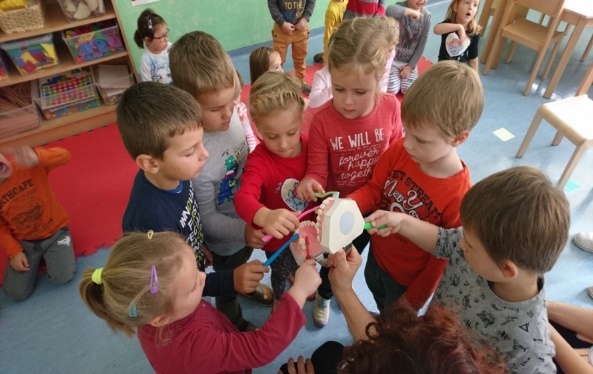 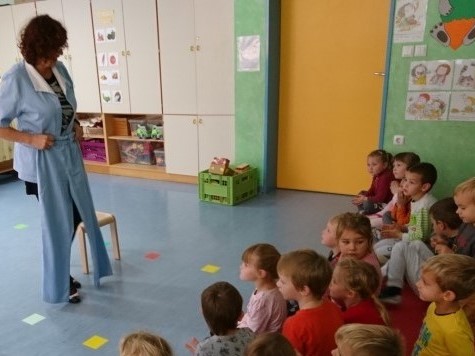 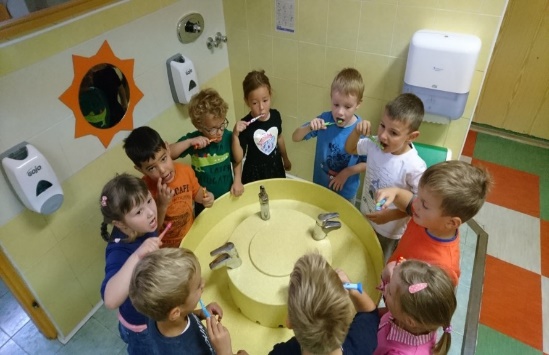 Umivanje zob smo vsakodnevno čistili ob glasbi. Zaključili umivanje ob  deklamaciji Zobki. Meniva, da so otroci osvojili spretnosti čiščenja in spoznali pomen osebne nege.OGLED FILMA: ZDRAVI ZOBKI  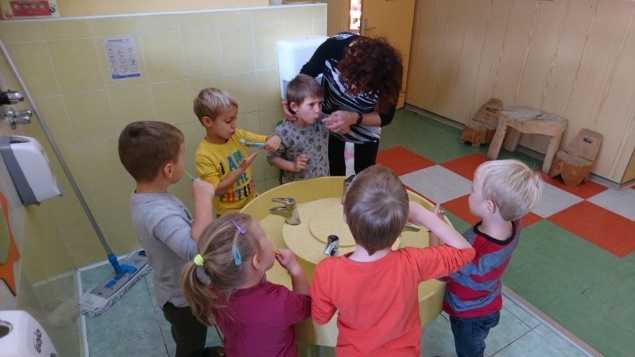 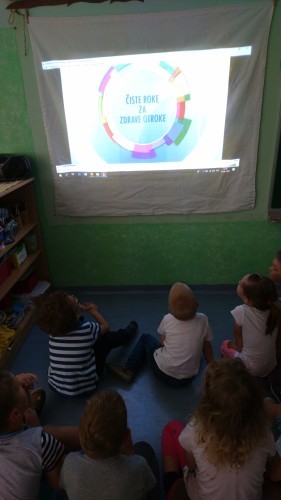 Ozaveščali se o pravilni negi zob, ugotavljali in spoznavali pomen čiščenja zob.
Zap. št. naloge:		2Vsebina:		Metoda dela:		Zunanji izvajalci:	Čas trajanja:		Ciljna skupina:			Uporabljeno gradivo in didaktični material: knjiga, pripomočki  čebelarja, zloženke, plakati, računalnik, projektor usb, informacije na spletni strani NIJZ, slikovni materiali, jedilnik, sadje, zelenjava  za izvedbo prazničnih dni, voda v kotičku za hidracijo,  sadni napitki, pripomočki za pripravo testa , knjige in strokovna literaturaUporabljene informacije z naših izobraževanj?		DAROVI TETKE JESENI Ponudba sadja ob dnevu jeseni je bila pestra. Ob pogostitvi s sadjem uživali na prostem. Spoznavali jesenske pridelke in hrano.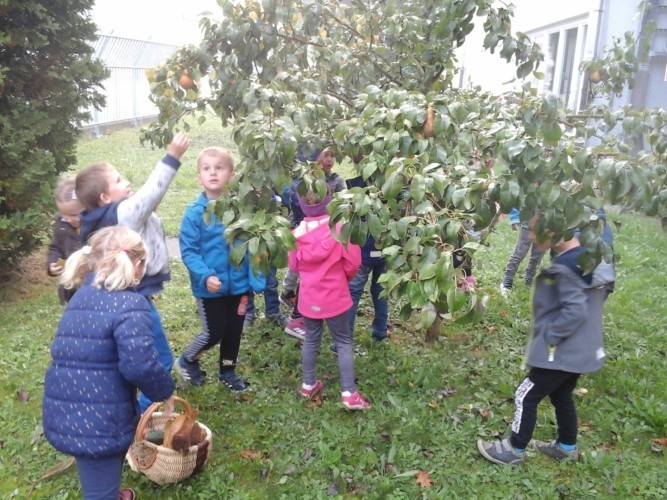 Obirali hruške pred igralnico in se z njimi posladkali.KOSTANJEV PIKNIK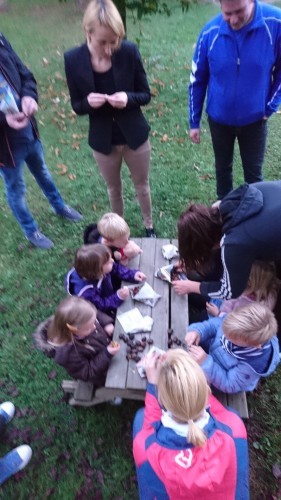 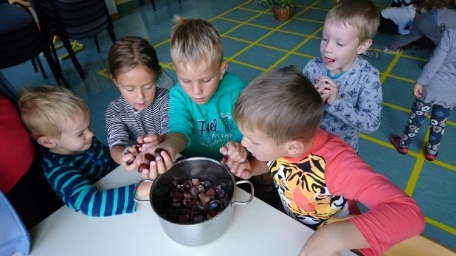 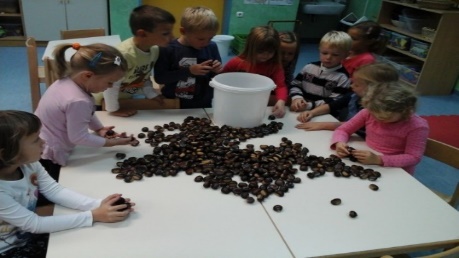 Uživali ob pripravi kostanjev za kuho in peko. Izvedli kostanjev piknik z starši, kot zaključni del jesenskega srečanja.USTVARJALI IZ NARAVNIH MATERIALOV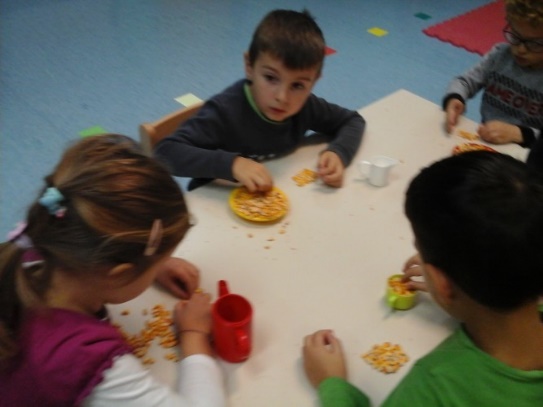 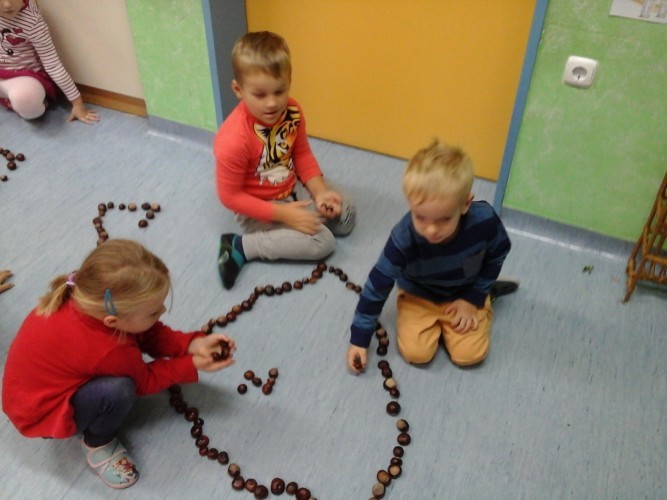     Razvrščali in polagali, ter sestavljali like, sliko…..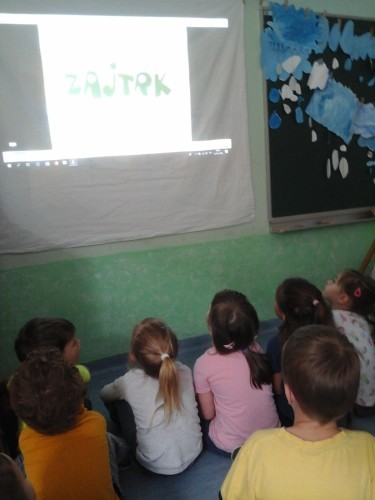 Ogledali si film Zajtrk, kjer smo se ozaveščali o pomenu zajtrka za naše telo. Spoznali, da je pomemben za celo telo.BONTON IN SAMOSTOJNOSTPROJEKCIJA: Kako se vedemo pri mizi?Spoznavali pomen raznolikega prehranjevanja in  kulturo obnašanja, ter se navajali na samostojnost.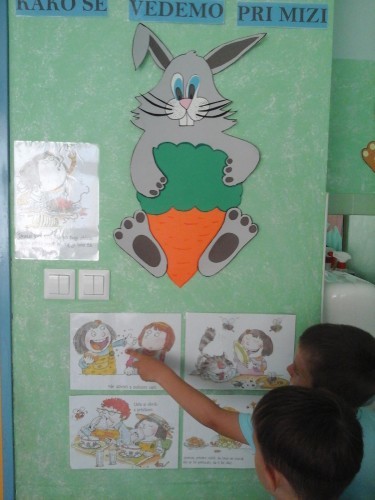 Ob slikovnem gradivu utrjevali pravila lepega obnašanjaSAMOSTOJA POSTREŽBA OBROKA: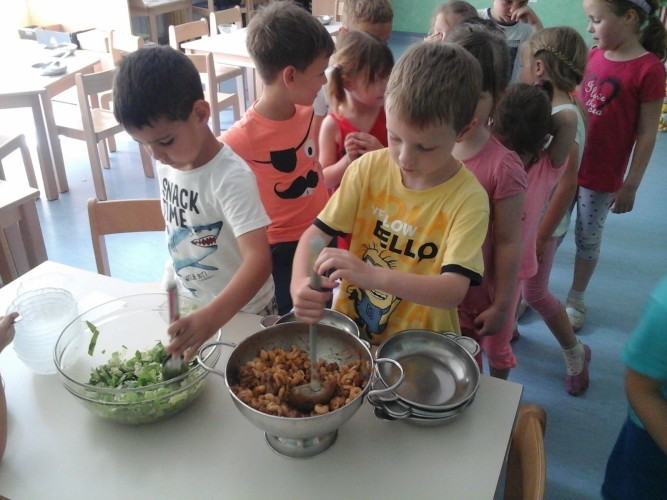 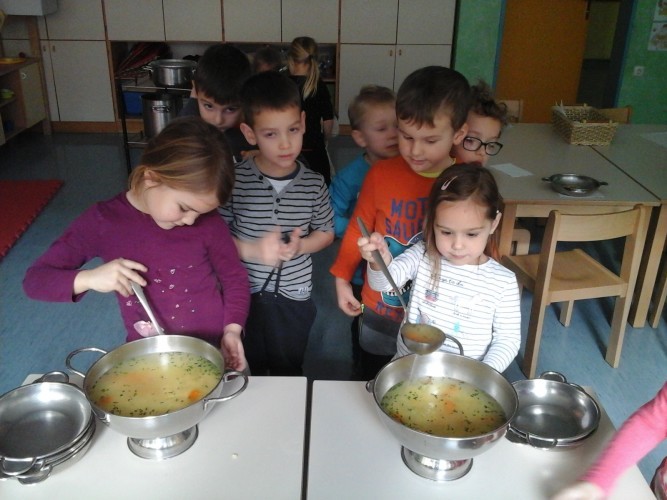 Tako si sami postregli kosilo?RISANI FILM: PUJSEK EDI IN BONTON PRI JEDI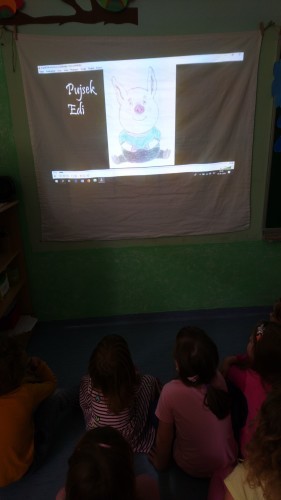 ROJSTNI DNEVI OB ZDRAVEM  SADJU IN NAPITKUPRIPRAVA POMARANČNEGA SOKAZ otroki pripravili pogostitve s sadjem, zelenjavo  v obliki različnih pogrinjkov, sadnih krožnikov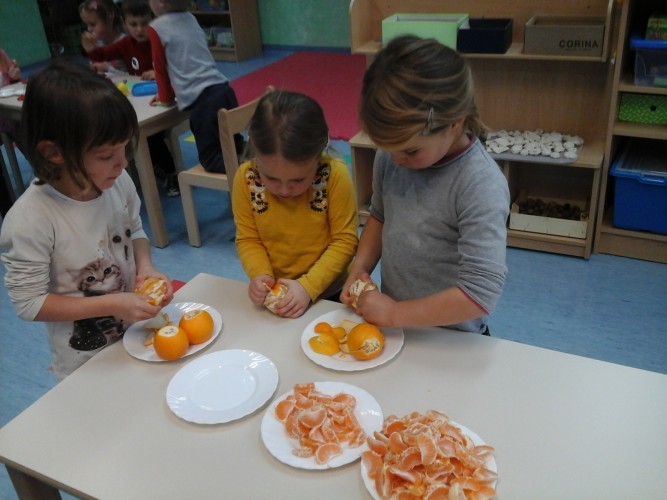 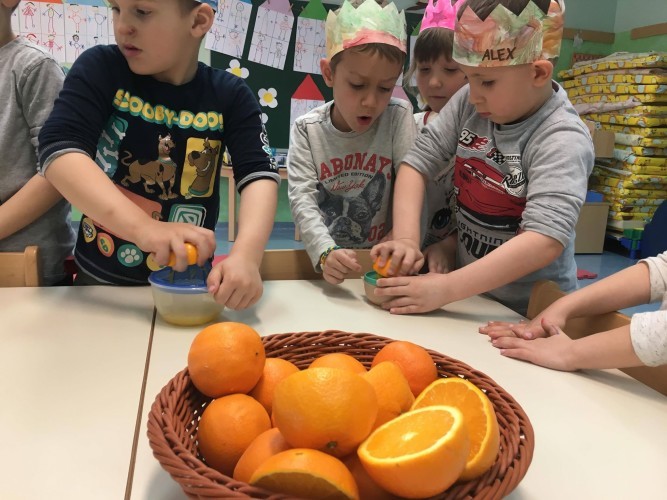 PRIPRAVA  SADNIH KROŽNIKOVTudi sami si znali pripraviti sadni krožnik, kjer so razvrščali sadje po barvi, velikosti in vrstah sadja.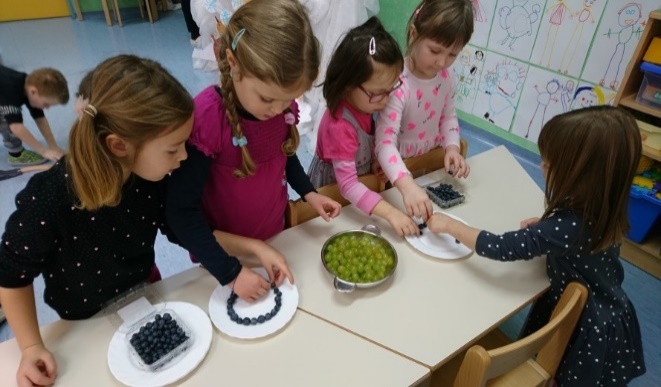 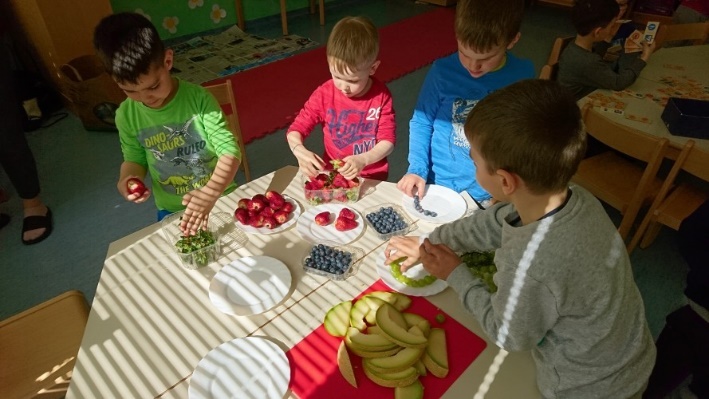 HIDRACIJASkrbeli za zadostno količino vode v telesu. Imeli možnost samostojnosti pri postrežbi vode, nalivanju z vrčem.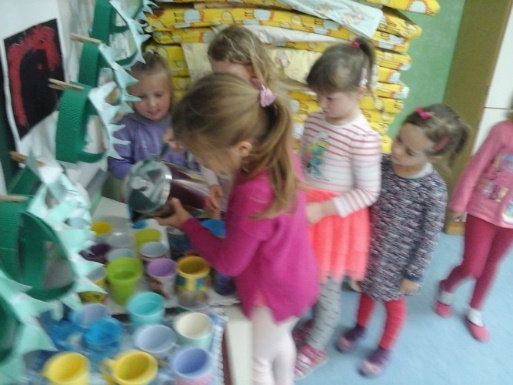 OBISK ČEBELARJA V VRTCU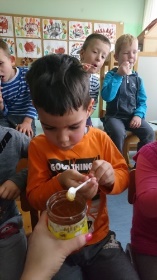 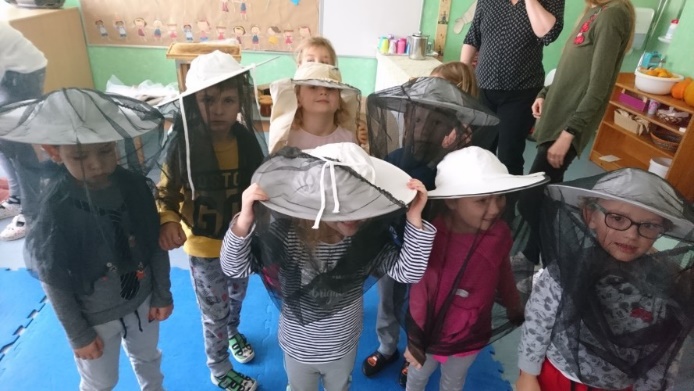 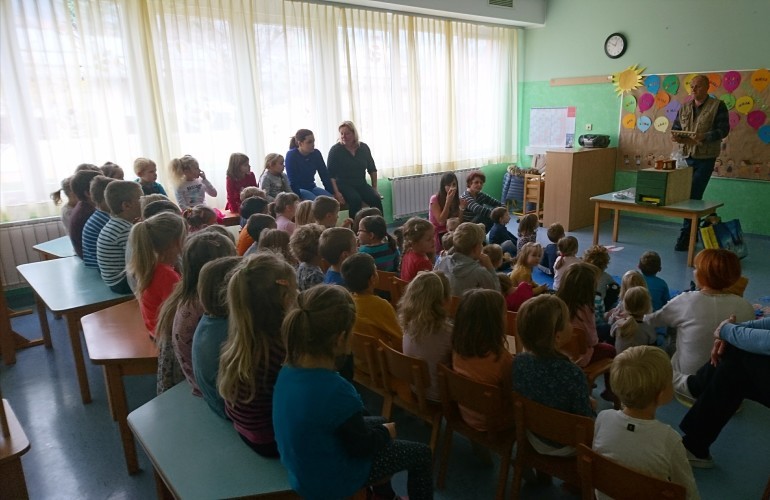 Spoznavali ob obisku čebelarja pomen medu za zdravje. Okušali med.ZDRAV SLOVENSKI ZAJTRKOb domačem kruhu in medu iz lokalnega čebelarstva so otroci samostojno pripravili vse kar je potrebno za slovenski zajtrk. Uživali jabolka iz bližnje kmetije, predvsem pa se ozaveščali o pomenu uživanja domače hrane.OD ZRNA DO KRUHA 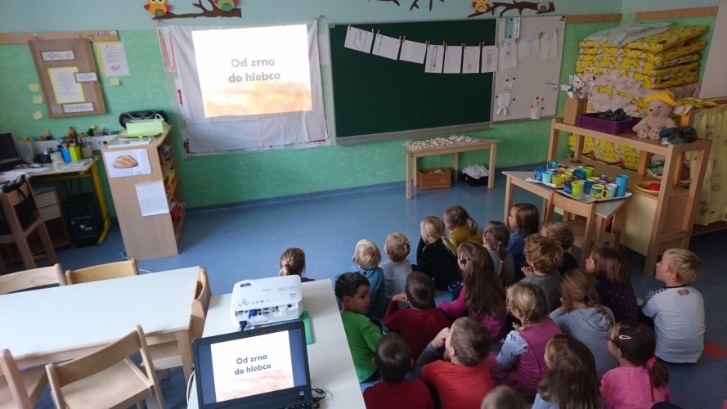 Ob ogledu projekcije Od zrna do kruha so spoznavali vrste žit in jih skušali med seboj tudi ločiti, poimenovati in iskati podobnosti. Spoznali setev, včasih in danes, ter postopek predelave žita nekoč in danes.OGLEDALI SI PEKARNO SEZAM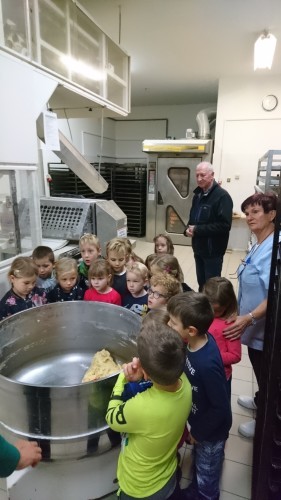 SPOZNAVALI  ŽITA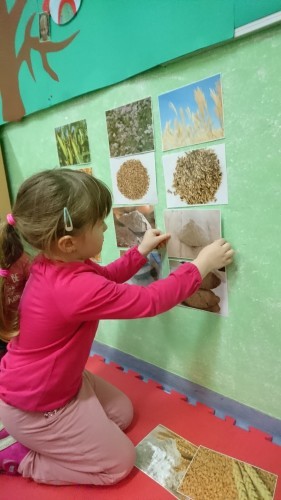 PRIPRAVA KRUHAOb demonstraciji spoznavali pomen zdrave in doma predelane hrane. 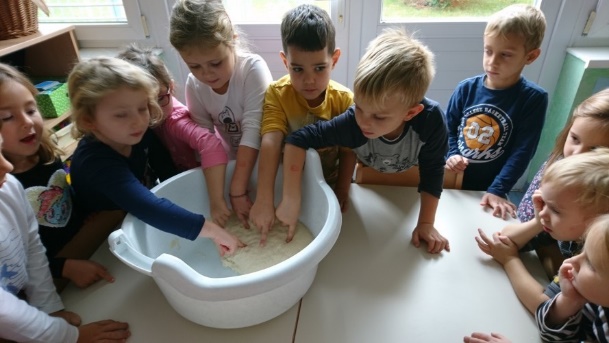 Tipali sestavine in gnetili testo.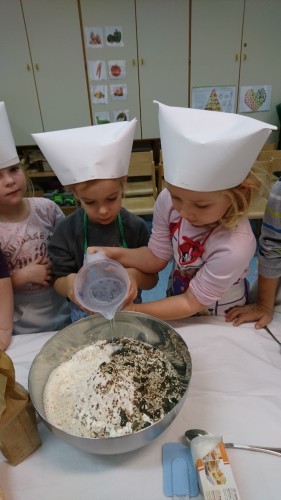 Sami si pripravili pirih kruh s semeni in ob oblikovanju testa uživali.KAKŠEN KRUH JEMO?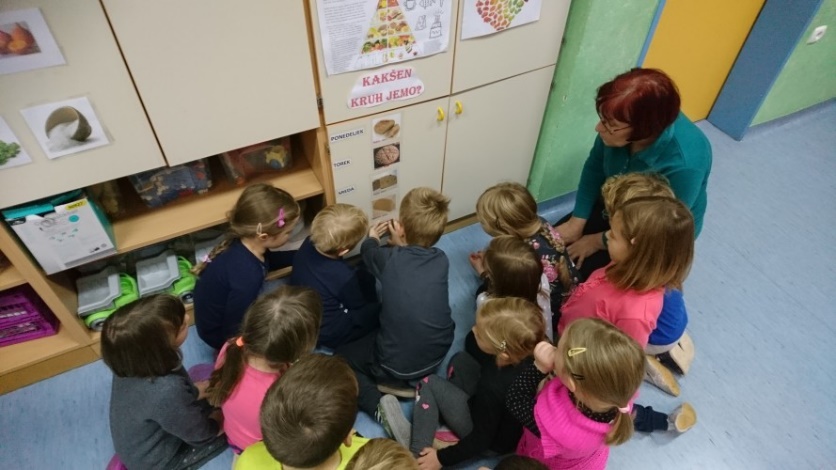 Beležili vsakodnevno kakšen kruh jemo za malico v našem vrtcu…OB PRAZNIČNEM VZDUŠJU: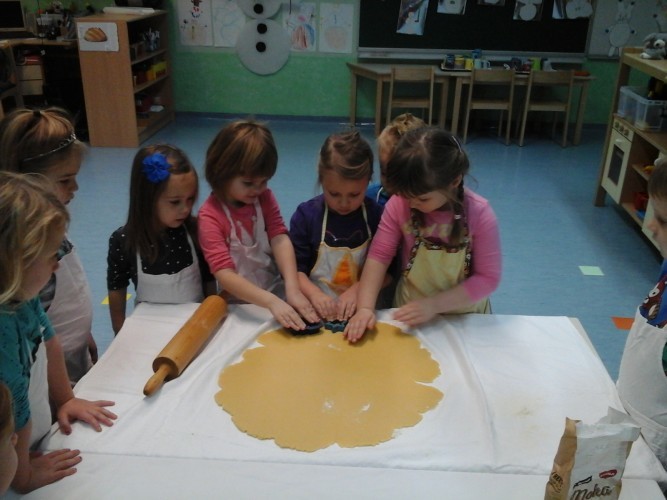 USTVARJALI: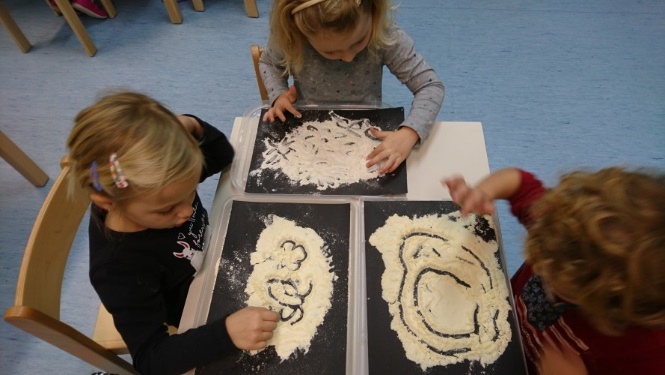 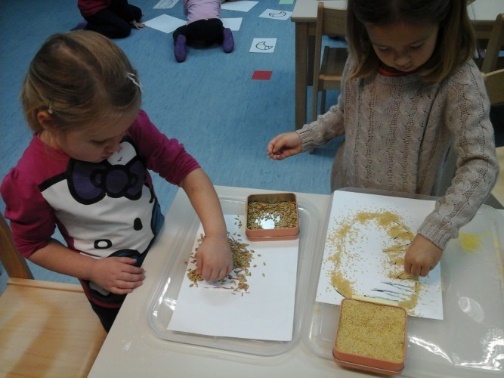 Risali in polagali semenaPREHRANSKA PIRAMIDA: OBISK PREDSTAVNICE NIJZ RAVNE NA KOROŠKEMSpoznavali katero hrano zaužijemo veliko krat, katero redko… Izdelali svojo piramido.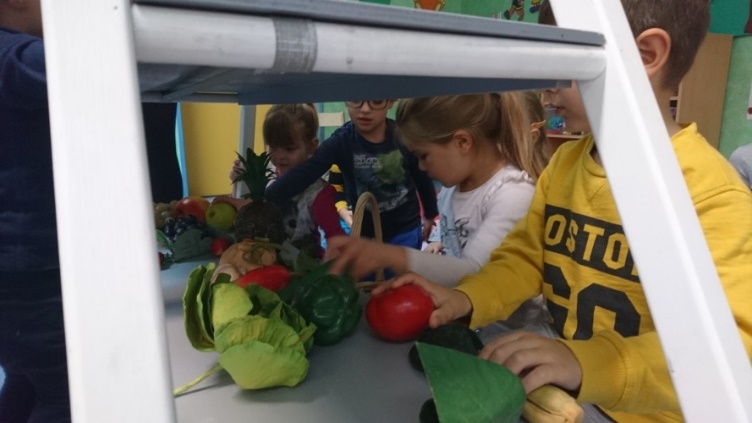 SPOZNAVAMO ZDRAVO HRANO 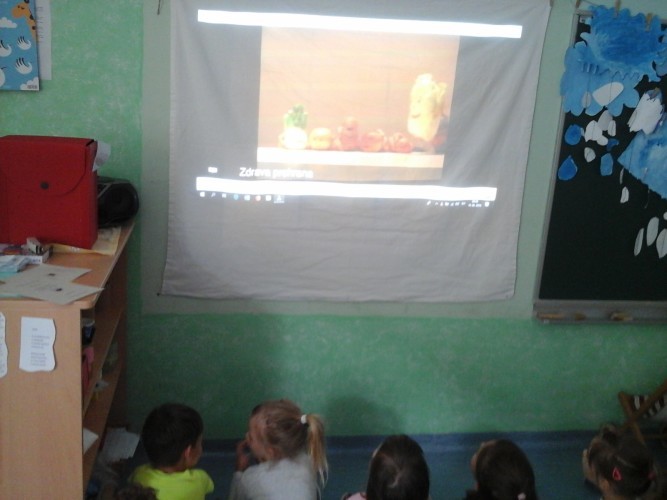 Si ogledali projekcijo Zdrava hrana kjer so poimenovali zdravo sadje in zelenjavo.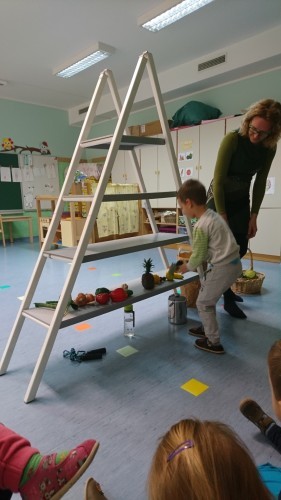 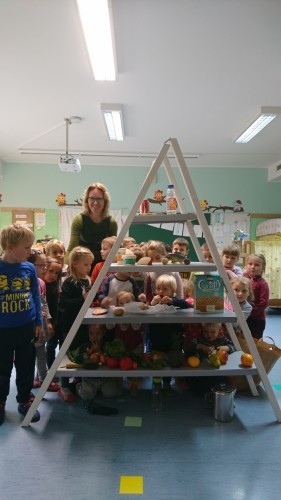 SADJE IN ZELENJAVA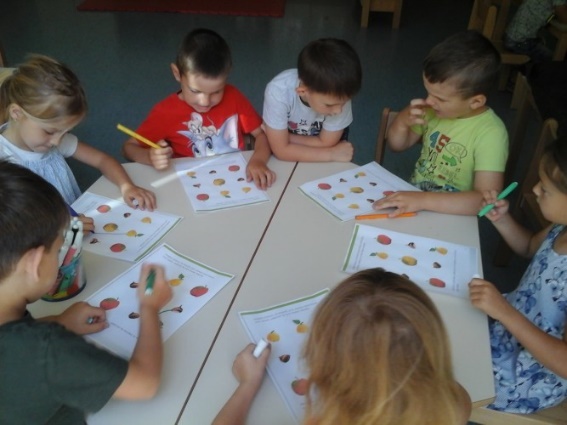 Poveži skupaj in poimenuj sadje, zelenjavo.NAŠE KUHARICE PRI  PRIPRAVI OBROKOV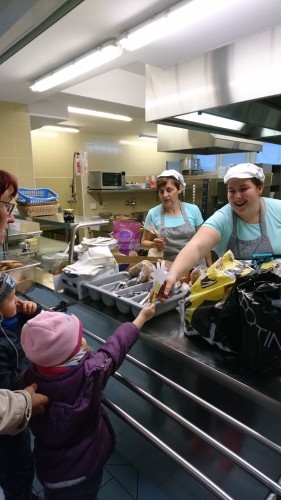 Kuharice v našem vrtcu pripravljajo zdravo hrano po jedilniku.IGRA VLOG: Kuharji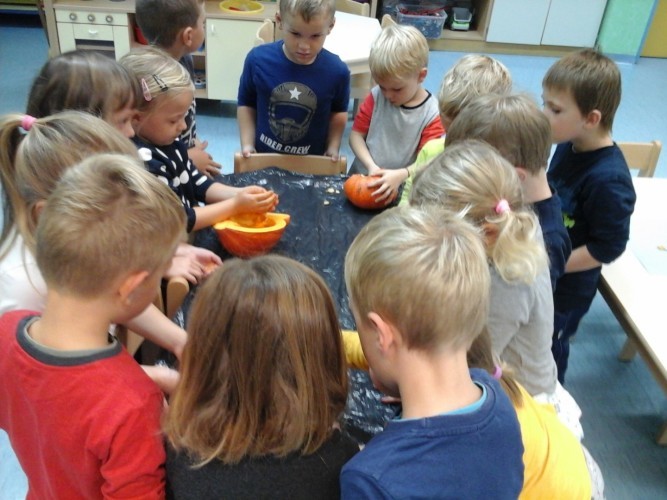 Izdolbli bučna semena, meso uporabili v pripravo bučne juhe.PRPRAVA BUČNE JUHE: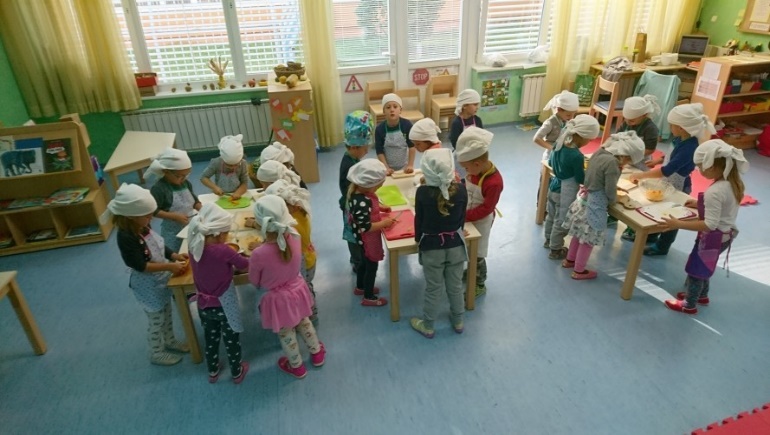 Prav zares pripravili vse sestavine za bučno juho.
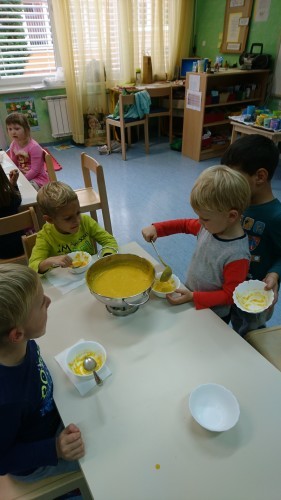 PREDSTAVA NA TEMO ZDRAVA PREHRANA:Ob predstavah smo otroke motivirali za uživanje zdrave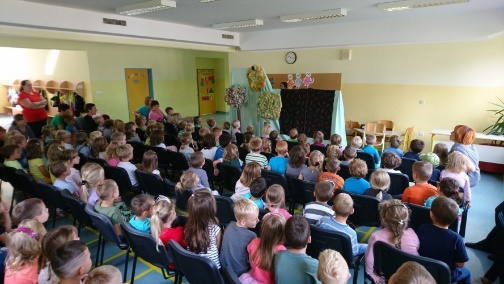 Zap. št. naloge:		3Vsebina:		Metoda dela:		Zunanji izvajalci:	Čas trajanja:		Ciljna skupina:			Uporabljeno gradivo in didaktični material: računalnik, projektor, usb – pripomočki za ogled filmov, Papirčkovo potovanje in Mimine smeti, stara oblačila, zabojniki za ločeno zbiranje odpadkov, časopisni papir, papirnati tulci, kartonske škatle, knjiga Super Memo na gozdni jasi in leksikoniUporabljene informacije z naših izobraževanj?		ZNANILCI POMLADI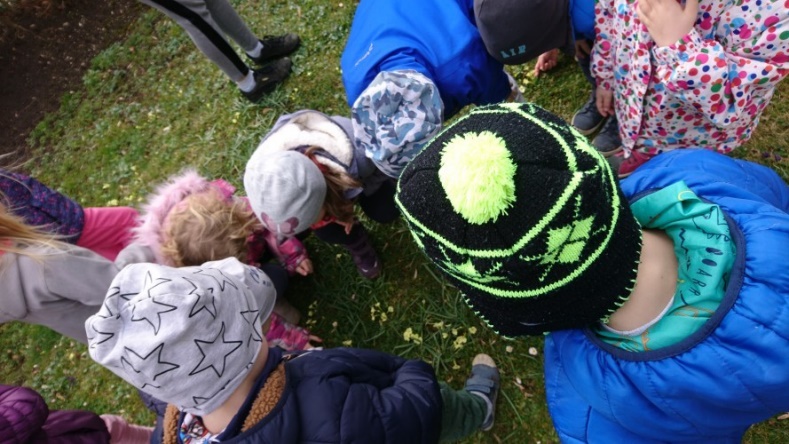 NAŠE GREDICE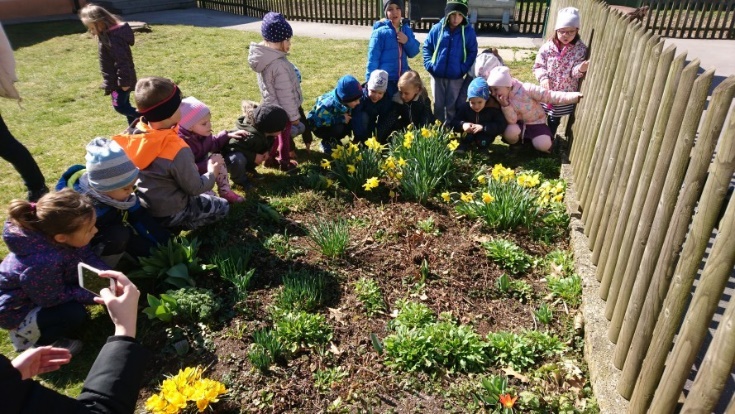 Ogledali si  cvetlični kotiček in poimenovali pomladne cvetlice ter  spoznavali.ISKALI NA TRAVNIKU PRVI REGRAD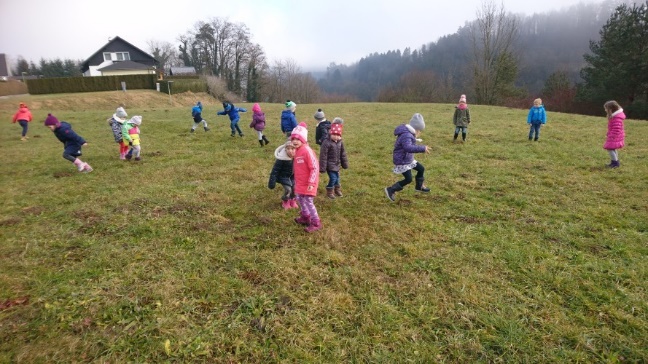 NARAVOSLOVNI KOTIČEK: SEME IN RAST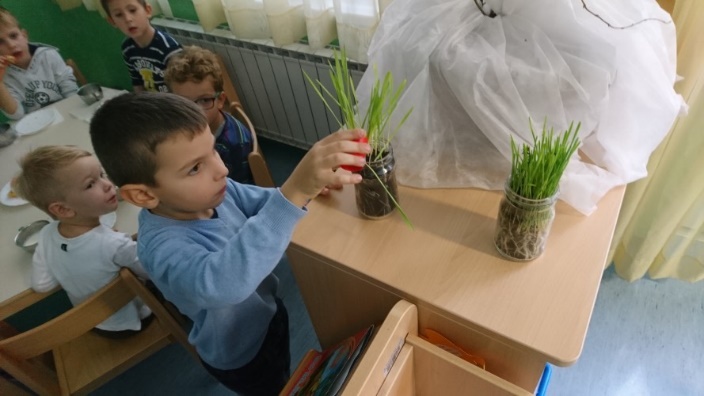 Sejali žito in opazovali rast.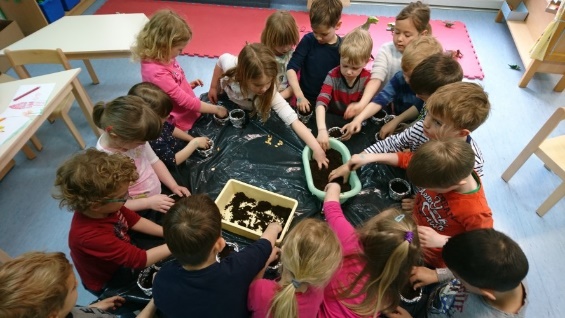 Spoznavali semena, sadili bučke in skrbeli za ugodne pogoje za rast.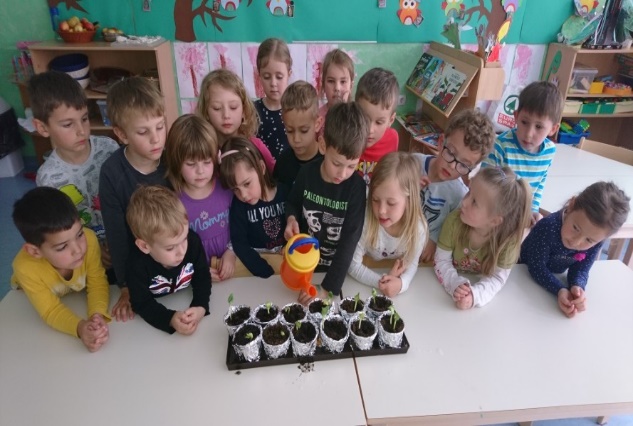 Sadika je že pokukala. Bilo je veliko čudenja.NARAVNA ZELIŠČA V GOZDU: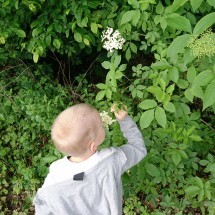 Zacvetel je bezeg. Vonjali in spoznavali zdravilne učinke. UREJANJE NAŠE ZELENICE NA IGRIŠČU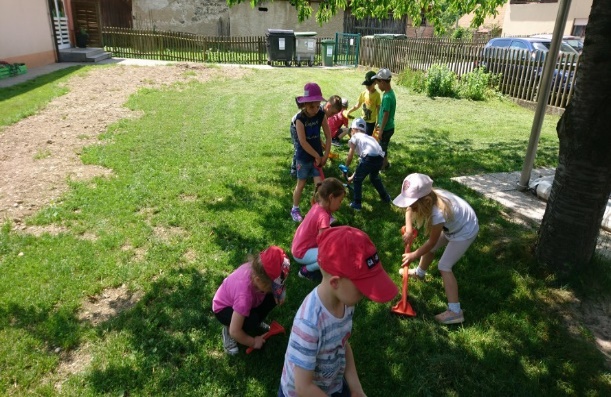 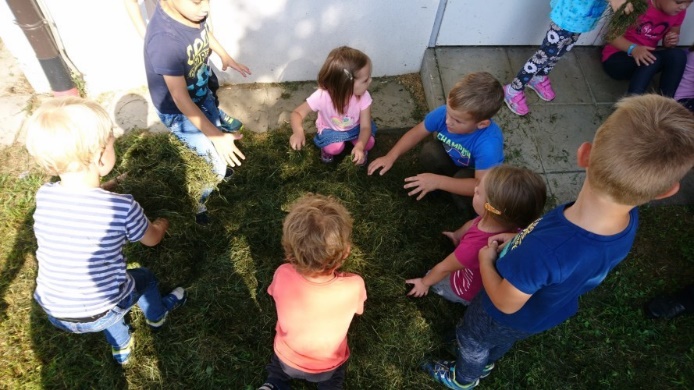 Grabili seno in se igrali..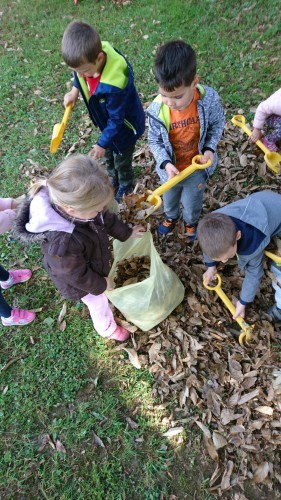 Urejali sekance.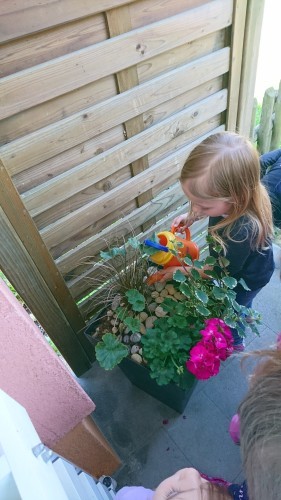 Pomagali pri zalivanju rož.PRIPRAVILI  CVETLIČNI VAGONČEK: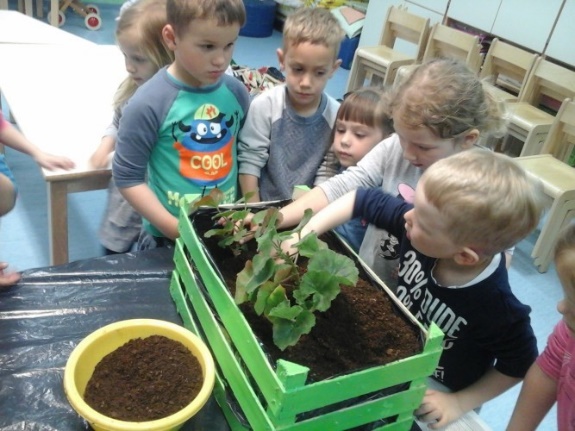 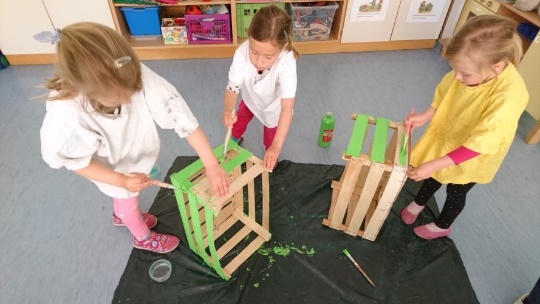 Sadili v star jabolčni zaboj.Skrbeli za cvetlice.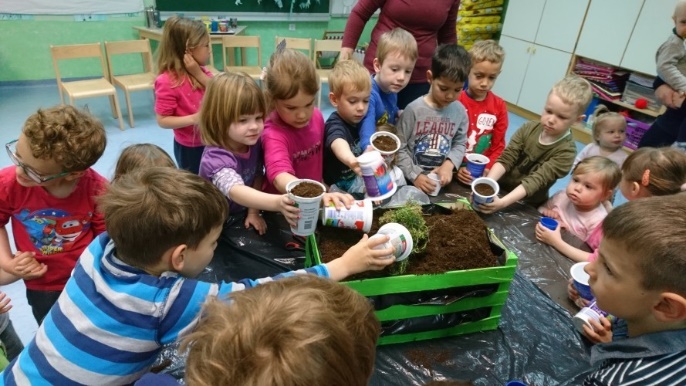 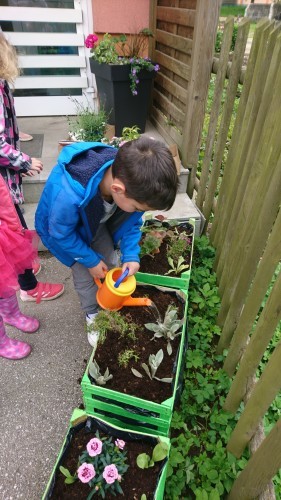 LOČEVANJE ODPADNE HRANE: Pripravili smo si vedro, ki smo ga poslikali in ga bomo uporabili v namen zbiranja odpadkov.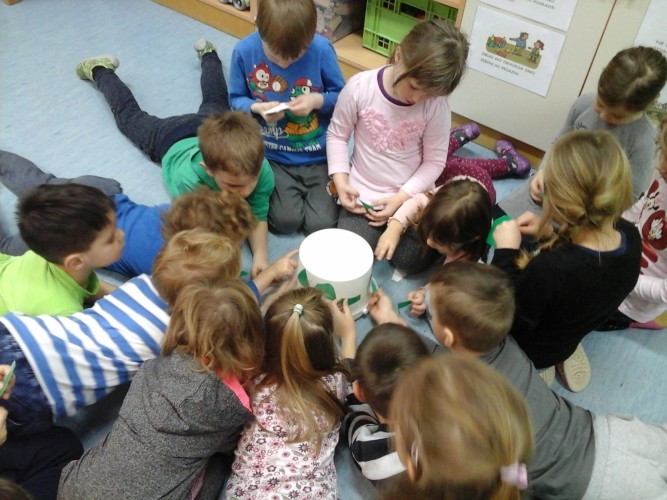 Biološke odpadke smo skrbno ločevali.SKRB ZA ČISTO OKOLJE 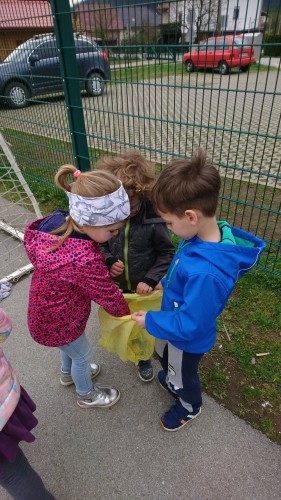 Čistili in pobirali smeti naši okolici, ter skrbeli za urejenost igralnice in garderobe.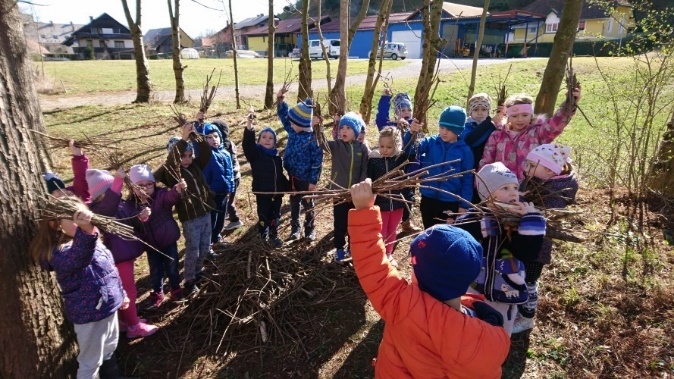 Urejali igralni kotiček v naravi.LOČENO ZBIRANJE ODPADKOVBEREMO ZGODBO NA TEMO EKOLOGIJA 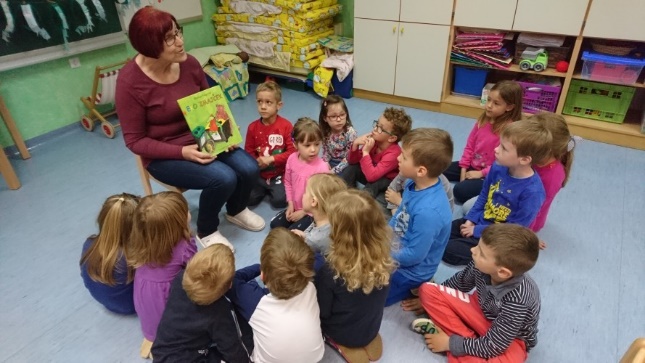 Gledali knjigo z naslovom Super Memo na gozdni jasi, kjer smo ob vsebini zgodbe spoznavali pomen ločevanja odpadkov in skrb za čisto okolje.Ob vsebini zgodbe spoznavali pomen ločevanja odpadkov in skrb za čisto okolje.PONOVNA UPORABA ODPADNEGA MATERIALA IN RECIKLIRANJE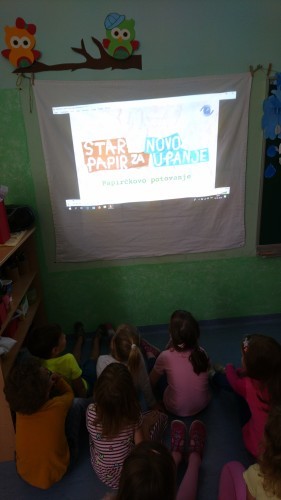 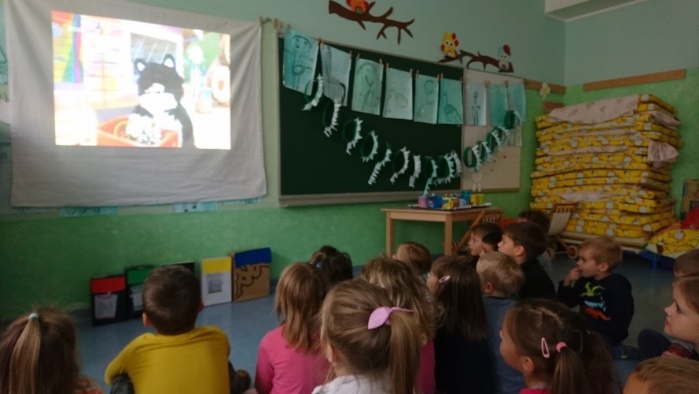 Ob ogledu filma, Papirčkovo potovanje in Mimine smeti spoznavali postopek o predelavi starega papirja.Spoznavali pomen recikliranja in ponovne uporabe časopisnega papirja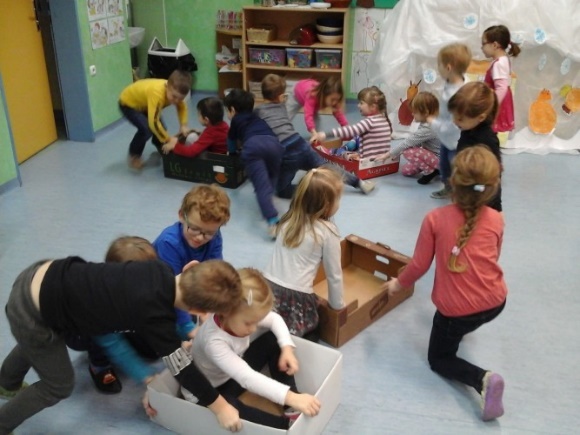 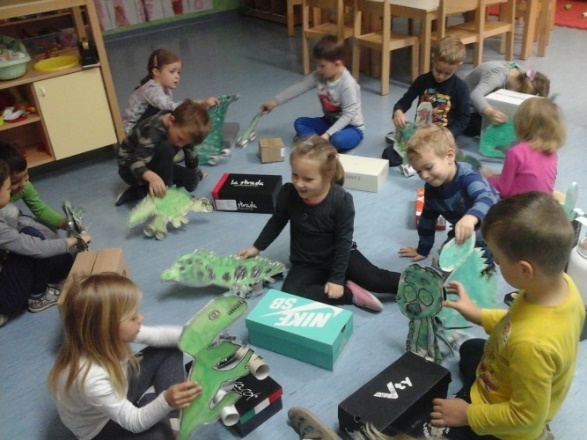 Spoznavali pomen recikliranja in ponovne uporabe 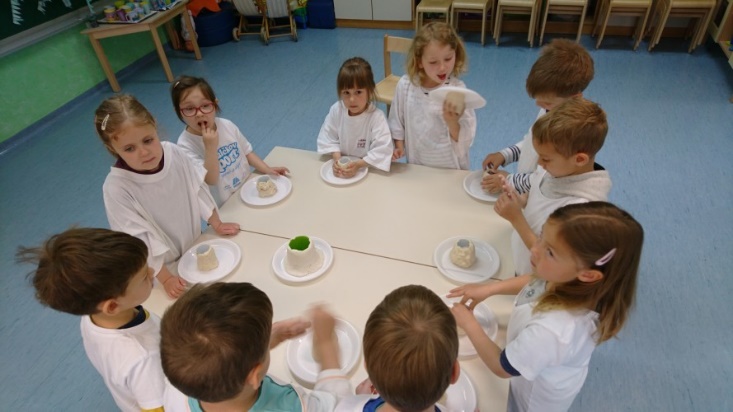 Uporabili jogurtove plastenke za izdelavo vulkana.PREDSTAVA PUJS SI ŽELI KOLO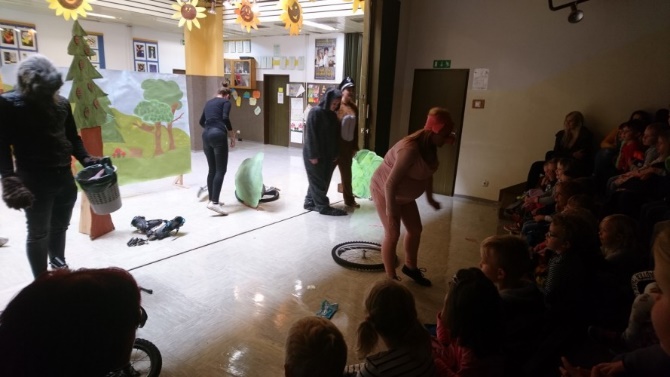 Ogledali si v izvedbi dijakinj SŠSG, kjer so se seznanili s izdelavo kolesa iz zavrženih delov.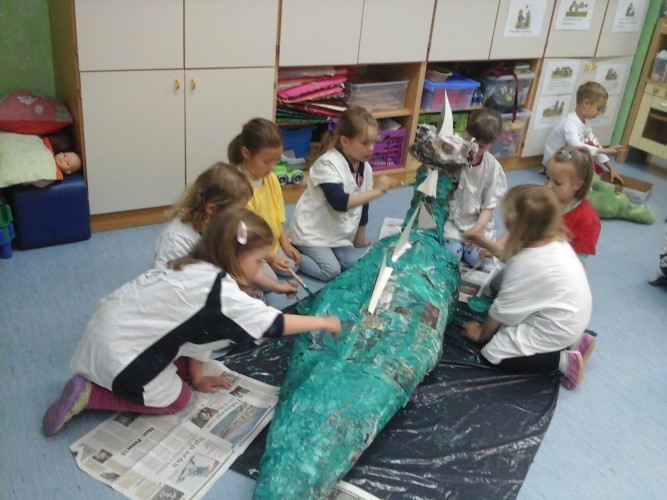 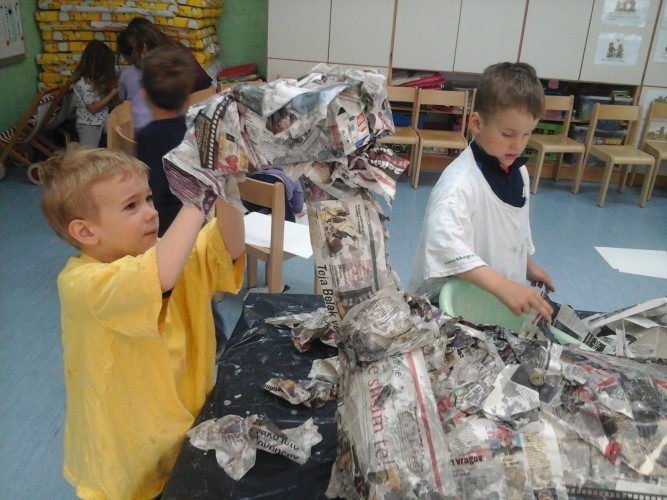 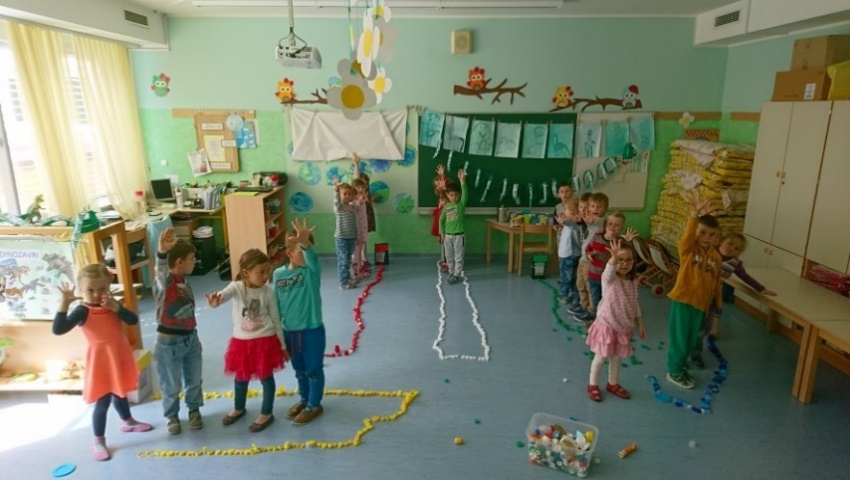 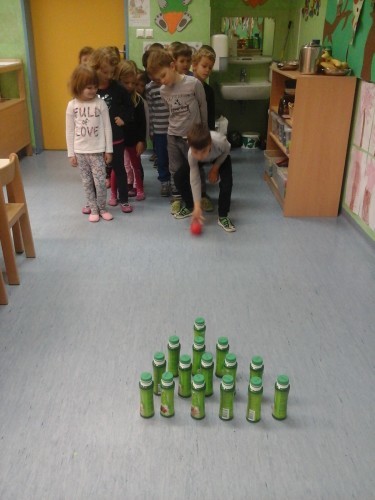 Si pripravili igro iz odpadnih materialov.ZAMAŠKO - JED v našem vrtcu zbira zamaške….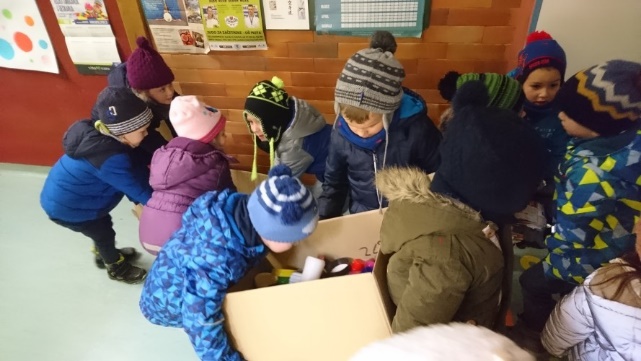 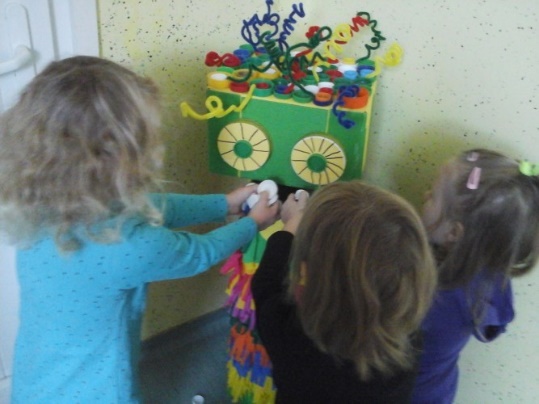 LOČUJEMO ODPADKEFILM: Nov način ločevanja 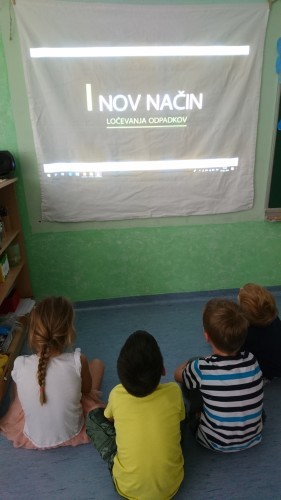 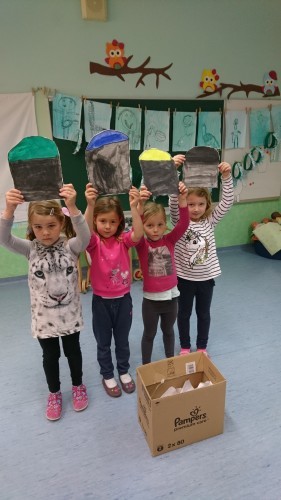 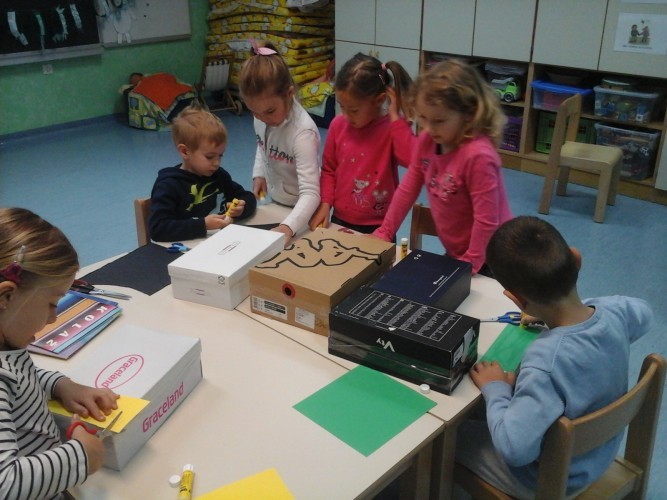 Si izdelali zabojnike za različne odpadke.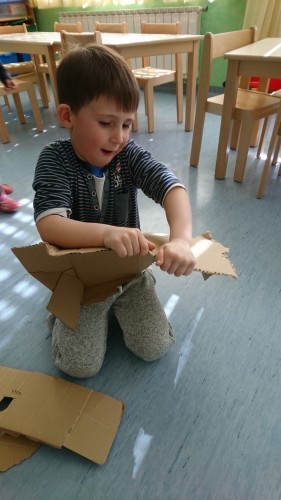 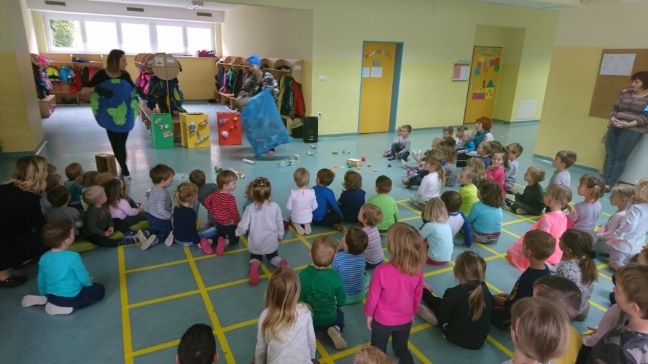 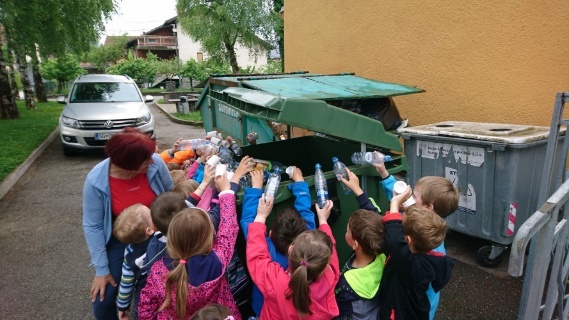 Odlagamo plastenke v zabojnik.                                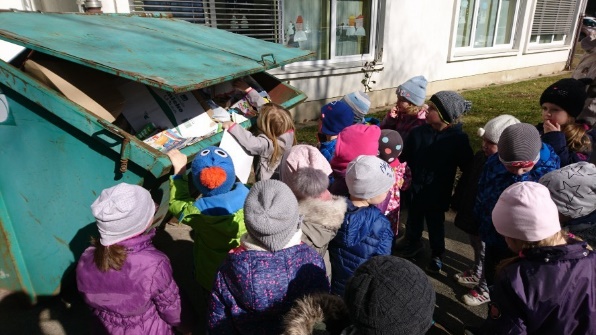 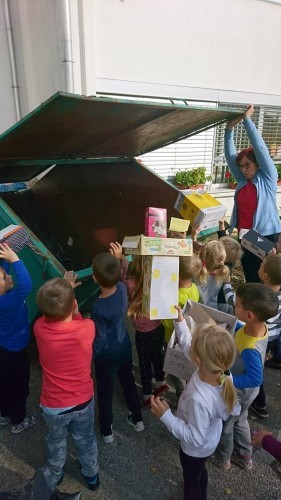 Odlagali v zabojnik star karton.VODA IN SKRB ZA TELOSkrb za naše telo, da dobi veliko vode. Skrbimo za hidracijo.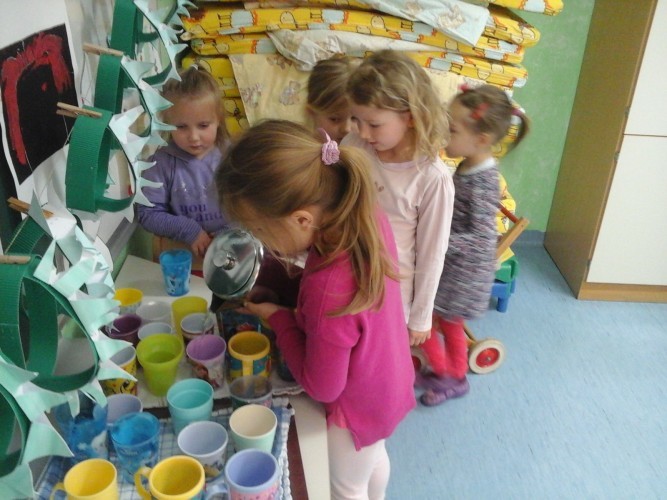 VARČEVANJE Z VODO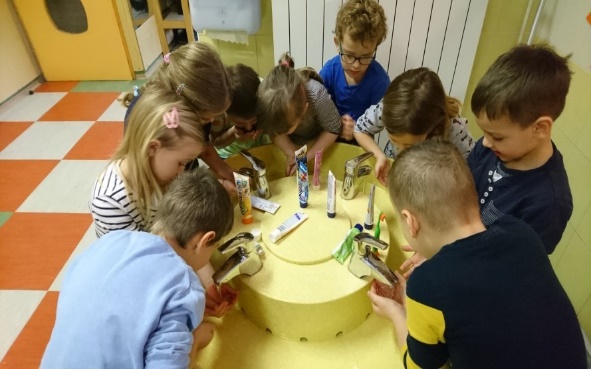 Varčevali z vodo.

Zap. št. naloge:		4Vsebina:		Metoda dela:		Zunanji izvajalci:	Čas trajanja:		Ciljna skupina:			Uporabljeno gradivo in didaktični material: pripomočki za umivanje in nego, slikovno gradivo, računalnik, projektor in usb za ogled filma Čiste roke za zdrave otroke in Dobili bomo dojenčka, knjiga, pripomočki za igro zdravnik, 	 Uporabljene informacije z naših izobraževanj?		OBISK MEDICINSKE SESTREki nas je seznanila z pomenom osebne nege in skrbi zanj. Demonstrirala je pravilen postopek umivanja rok. Spoznavamo svoje telo in ugotavljamo kako rastemo.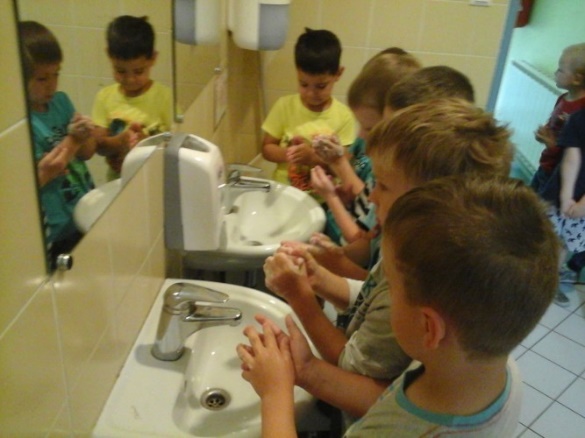 Spoznavali postopek pravilnega umivanja rok.FILM ČISTE ROKE ZA ZDRAVE OTROKESpoznali smo pomen čistoče pri osebni negi in uporabe pribora za osebno nego in skrb za svoje zdravje. Vsakodnevno sva jih spodbujali k pravilnemu umivanju, ter uporabi papirnatih brisač.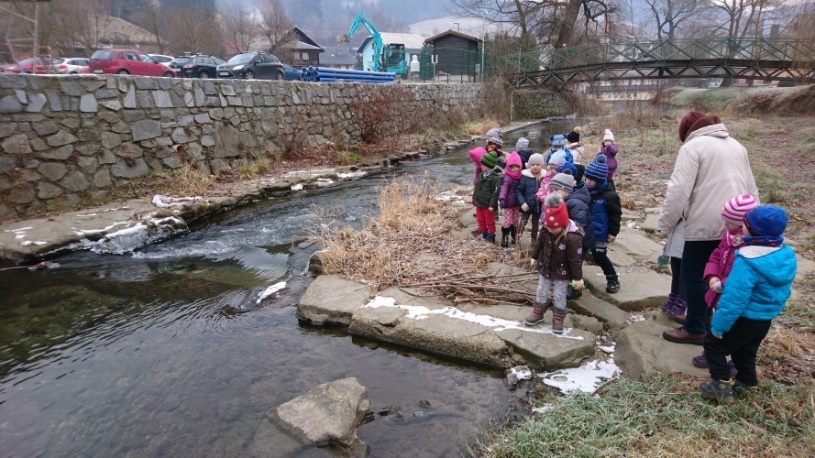 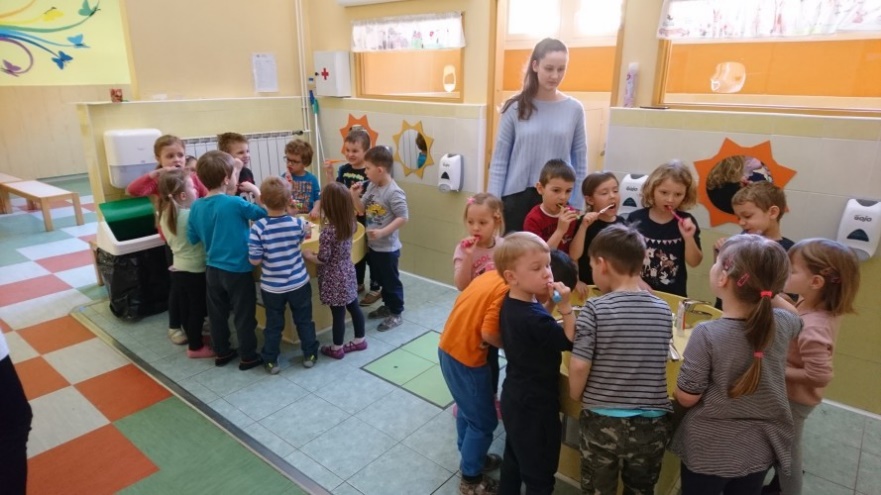 KNJIGE IN ZGODBE: Iskali smo pomembne informacije o pomenu čistih rok in telesa. POČITEKSpoznavali pomen počitka za zdravje. 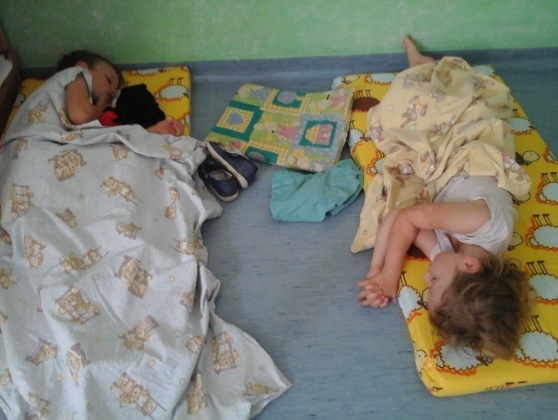 Počivali na označenih ležalnikih obrnjenih na eno in drugo stran.FILM:  DOBILI BOMO DOJENČKA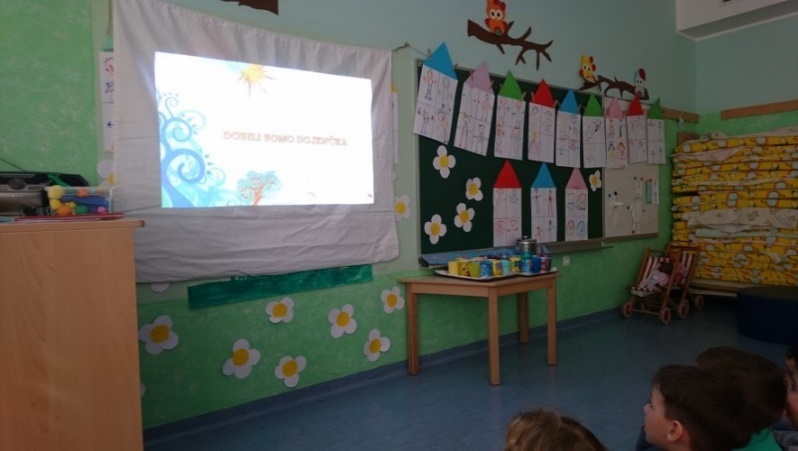 Ob vsebini filma spoznavali družino, medsebojno pomoč drug drugim v domačem okolju. Spoznavali rojstvo in skrb za dojenčka…. in  pomoč mamici, očku pri novorojenčku..IGRE VLOG: Ob zbranih pripomočkih za igro smo se igrali in se preizkusili v različnih vlogah.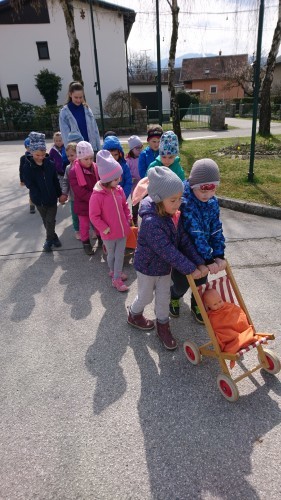 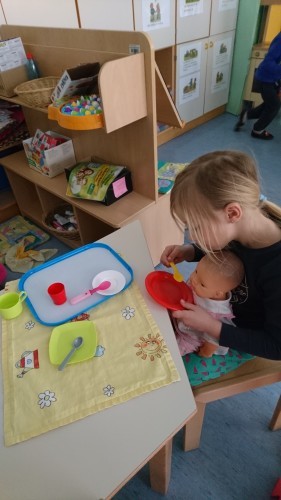 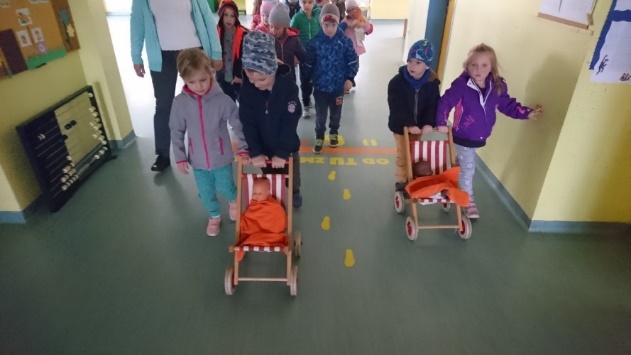 NA KRVODAJALSKI  AKCIJISpoznavali potek akcije in pomen darovanja krvi 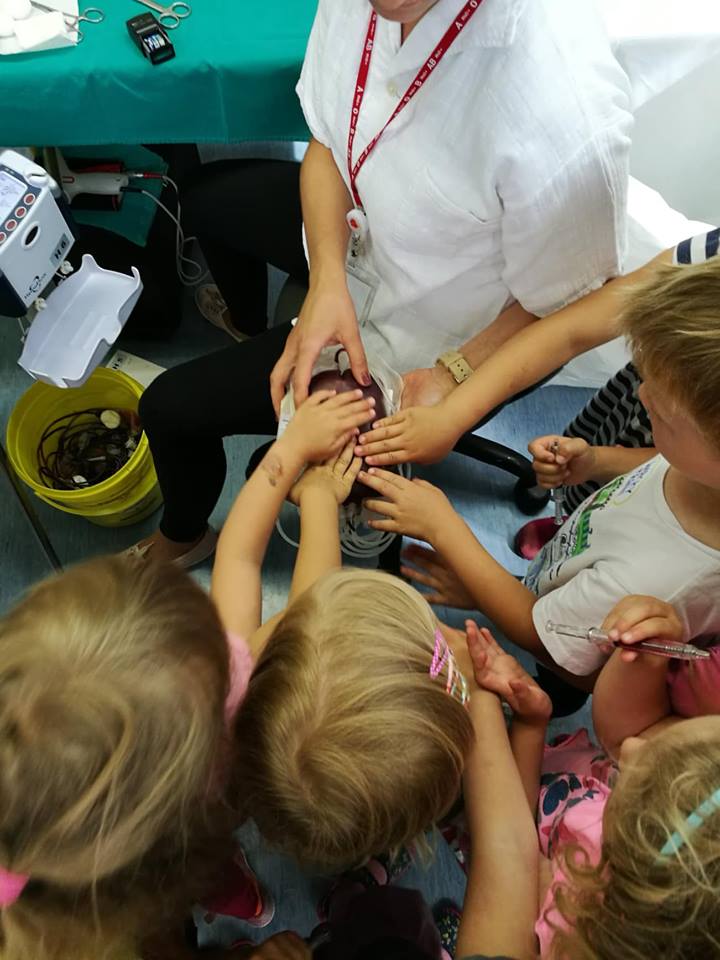 Zap. št. naloge: 5Vsebina: Varno s soncemMetoda dela: seznanjanja, pogovora, opisovanja, ikt, lastne aktivnosti, branja, zapisa,spodbude, opazovanja, vodenjaZunanji izvajalci: medicinska sestra, NIJZČas trajanja: od aprila do julijaCiljna skupina: otrociUporabljeno gradivo in didaktični material: plakati, računalnik, projektor, usb za ogled filmaSonce1 in Varno s soncem, tabela za beleženje vremena,zloženke, slike in drugi slikovni materiali za spoznavanje sence in povezovanje le te, tabela zpredalčki za beleženje vremena in primerne zaščite pred soncem, instrumenti za igro, pripomočkiza izdelovanje zaščitnih kap, zaščitna oblačila, izdelane knjižice Varno s soncem, različni materializa ustvarjanje, kreda, voda, tempera, čopiči, kamenčki, barvice, palice za merjenje sence, šotor zaigro v senci, plastenke z vodo, vedra, mivka, knjiga in pripomočki v kotičku zahidracijoUporabljene informacije z naših izobraževanj? DaIZVEDBA DEJAVNOSTIVREMENSKI KOLEDAR  IN VREME Vsakodnevno spremljali vreme, beležili. Spoznavali ob katerem vremenu bomo uporabili zaščitne kape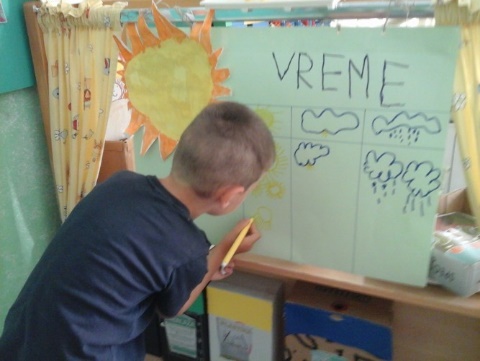 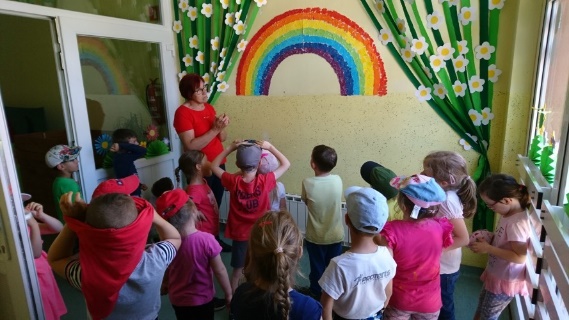 POMEN SONCA ZA ŽIVLJENJE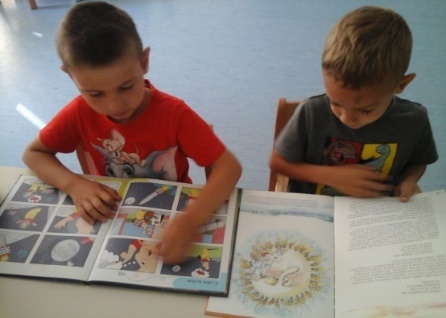 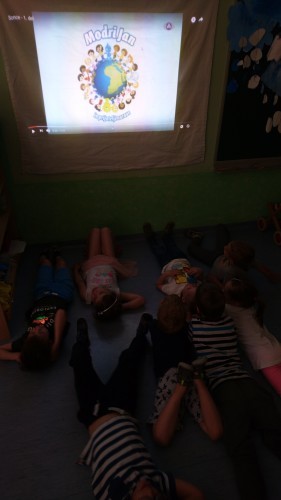 Ogledali izobraževalni film o koristnosti sonca in sončnih žarkov.SVETOVNI DAN SONCA Spoznavali velikost sonca vprimerjavi z zemljo.                 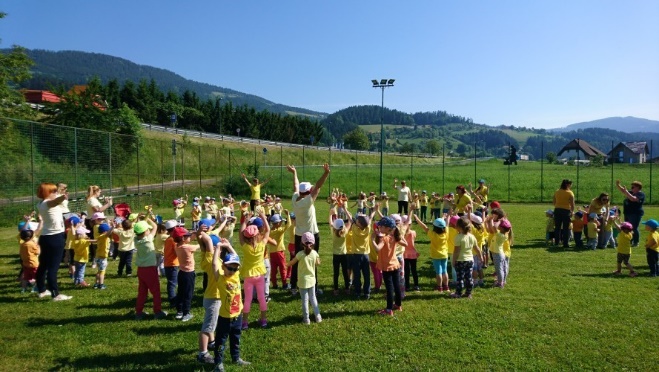 Obeležili svretovni dan sonca na prostem z izvedbo sončkovega teka.ŠKODLJIVOST SONČNIH ŽARKOV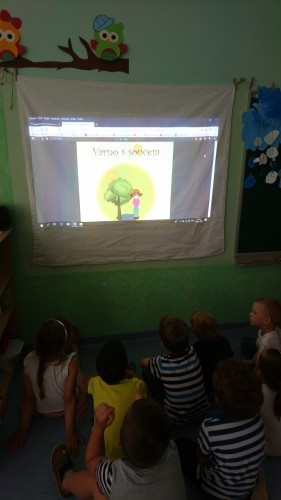 Spoznavali, kako sami poskrbimo za varnost s soncem.V KNJIŽNICI 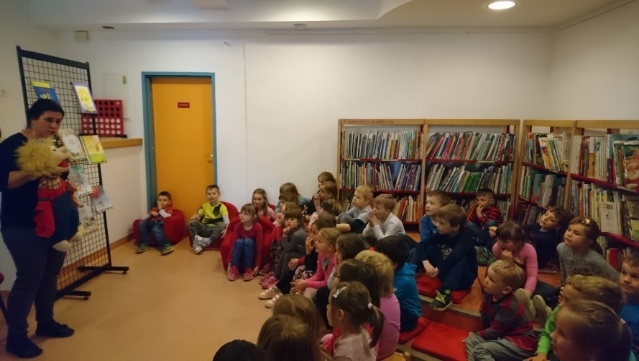 USTVARJALI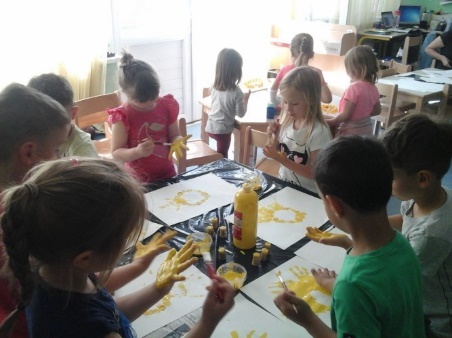 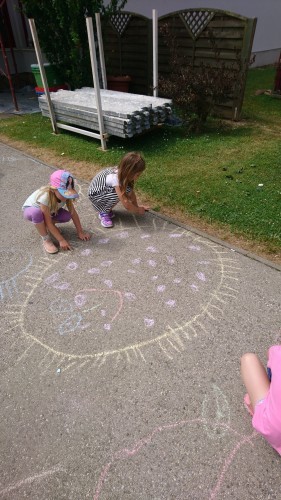 Risali Risali s kredami, delali odtise dlani za sončne žarke, ter slikali s barvami.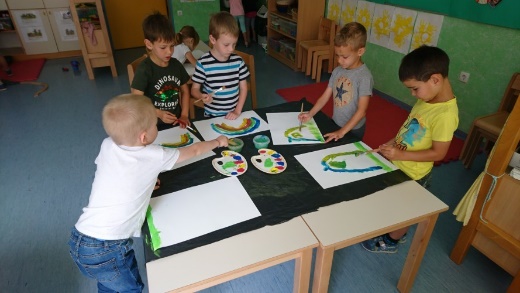 Risali mavrico.IZDELOVANJE ZAŠČITNIH KAP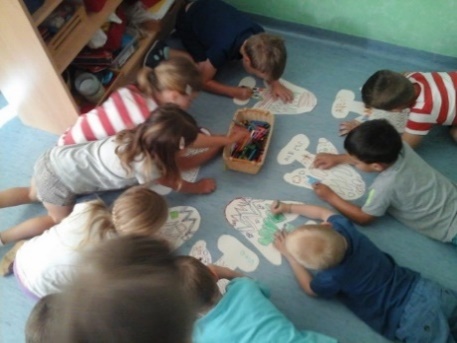 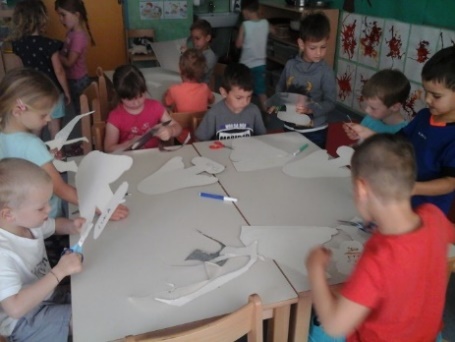 Otrok si je z našo pomočjo izdelal kapo, risal vzorčke različnih barv, oblik.ZLOŽENKE IN DRUGI GRADIVO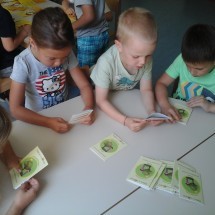 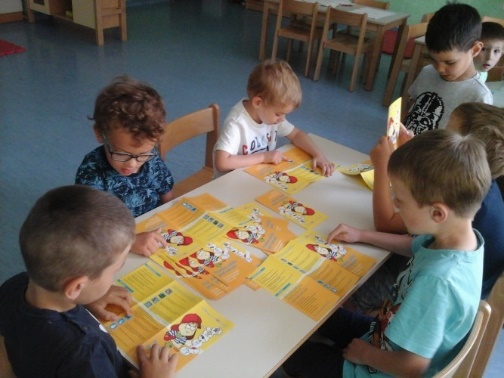 KNJIŽICE VARNO S SONCEM 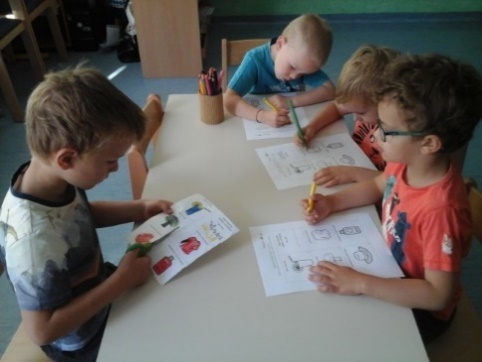 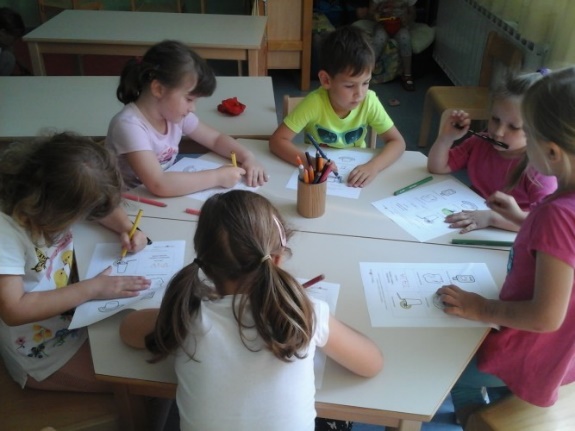 Ob tem so utrjevali znanje o varnosti na soncu.SENCA 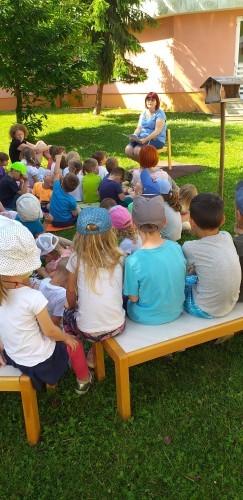 Poslušali zgodbo v senci dreves. ISKANJE SENCE NA SLIKI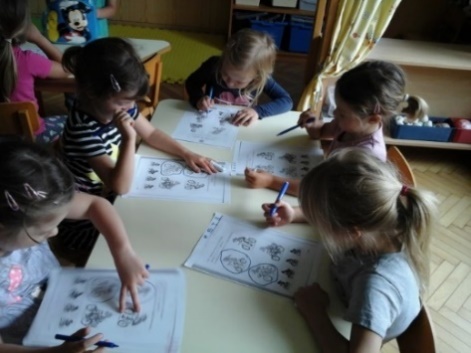 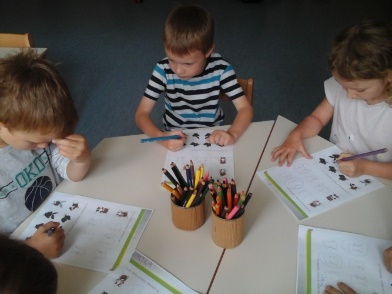 Spoznavali senco predmetov na sliki in povezovali skupaj. NARAVNA SENCAIskali senco na zelenici.           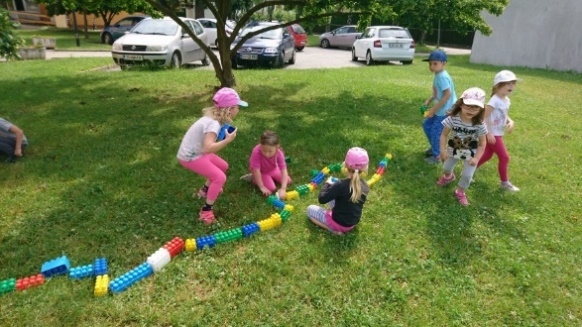 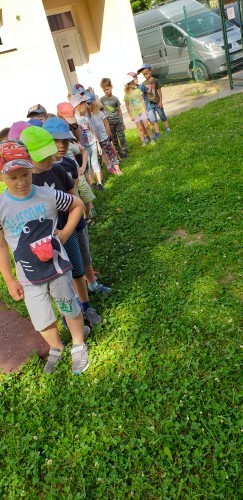 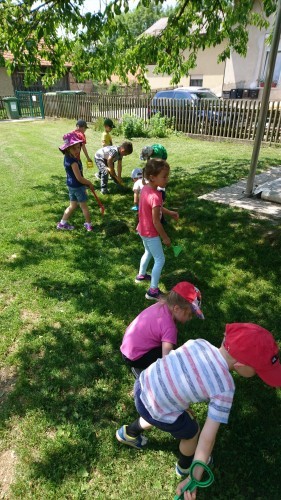 MERILI SENCO DREVESA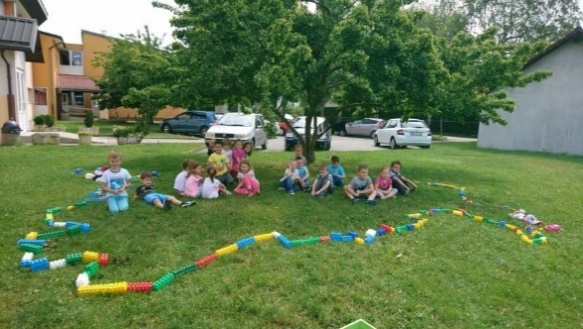 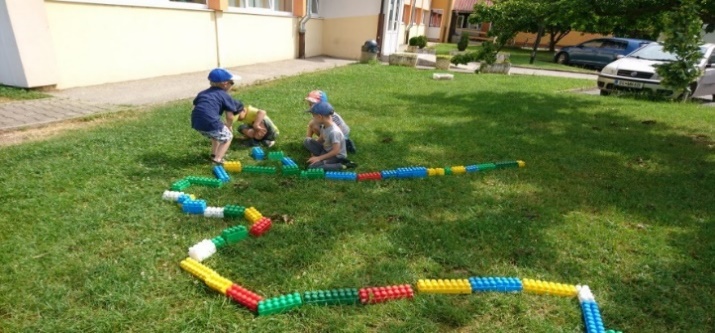 Merili senco s kockami, palicami. OBRIS SENCE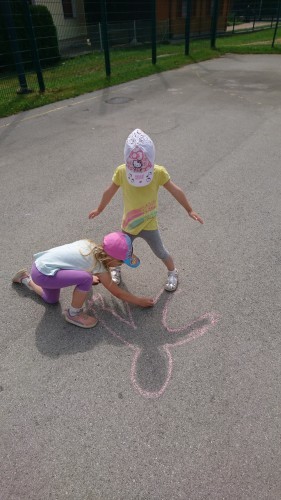 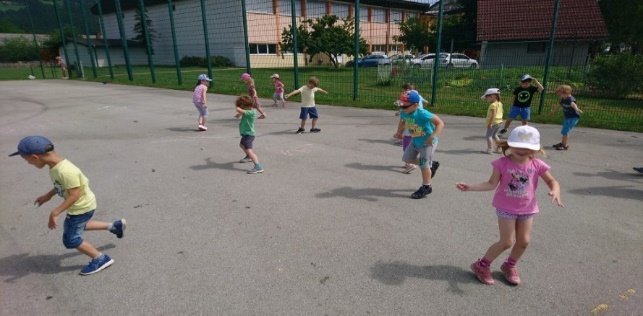 Spoznavali kdaj je senca krajša, daljša…..S PRIMERNO ZAŠČITO V NARAVO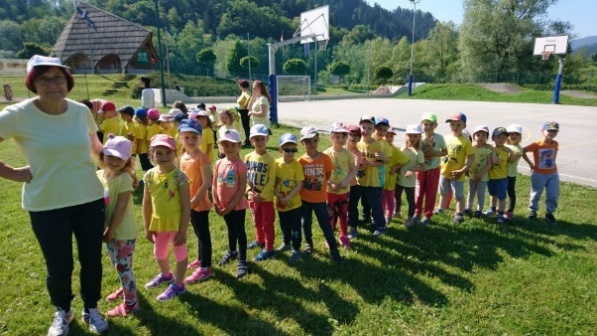 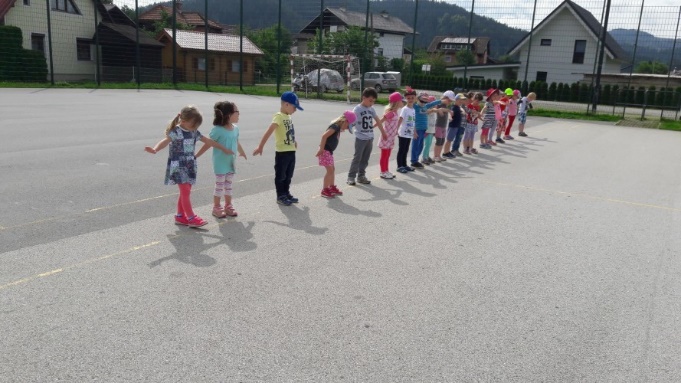 Poskrbeli za zaščito pred soncem.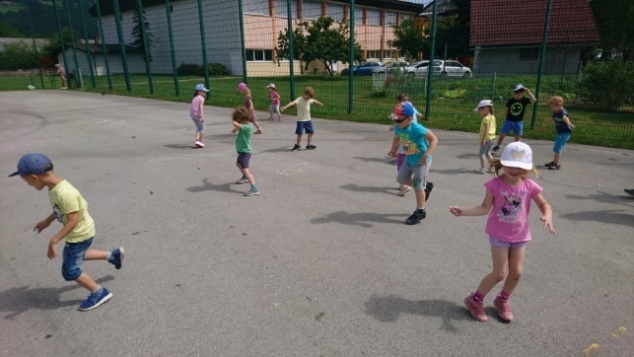 Spoznali smo, kdaj se umaknemo v senco in na ta način poskrbimo za svoje zdravje.NA MODNI REVIJI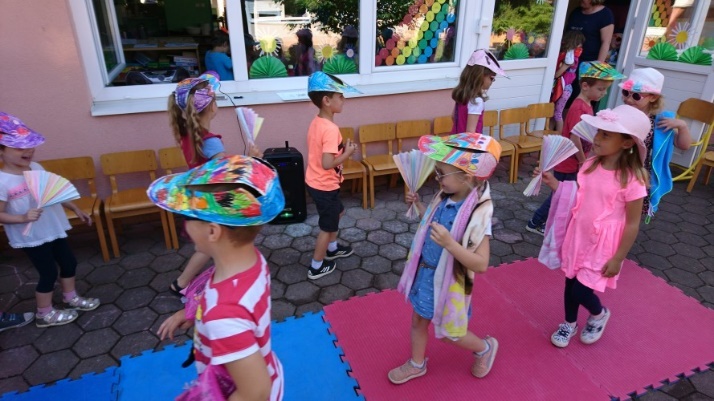 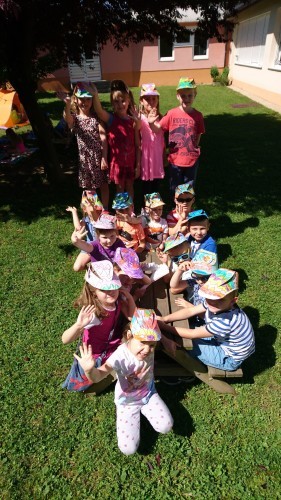 Ob glasbi se predstavili na modni pisti…..BRANJE ZGODBE IN IGRA V NARAVNI SENCI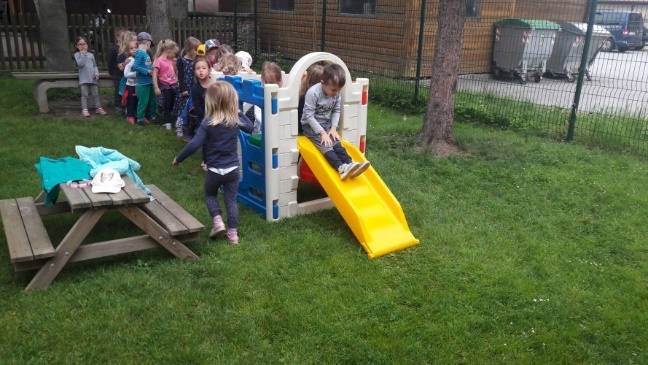 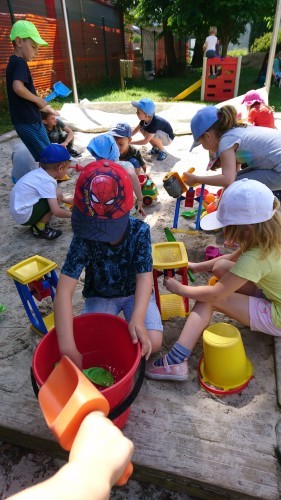 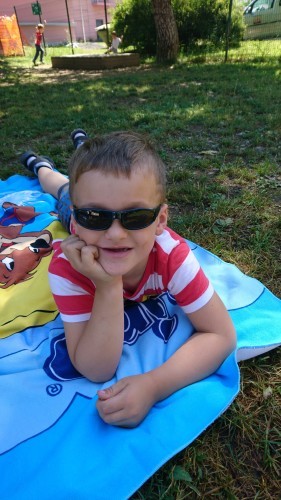 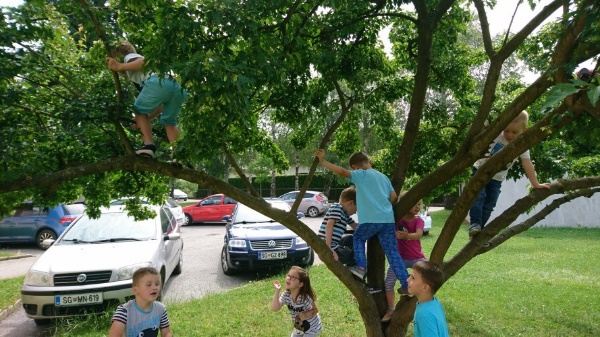 HIDRACIJA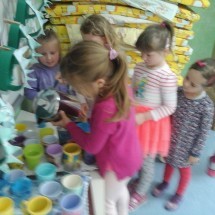 Otroci si samostojno postrežejo vodo. Skrbeli za svoje telo z pitjem vode.PREDSTAVA: SONCE JE DOBILO PEGE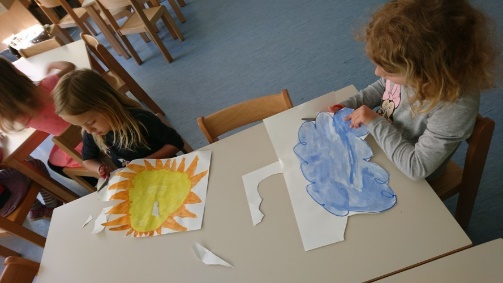 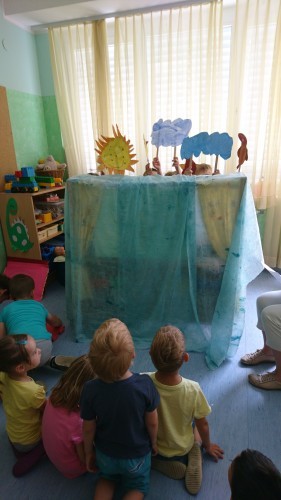 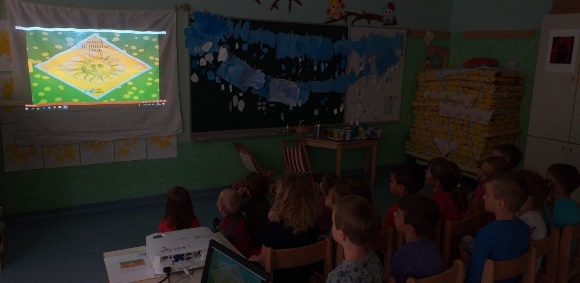 Ogledali si projekcijo po zodbi Sonce je dobilo pege in igrali predstavoIGRE Z VODO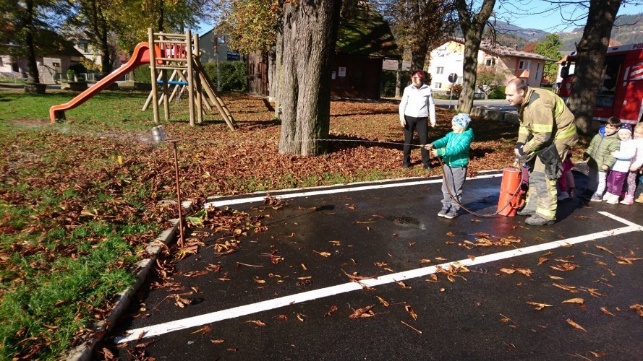 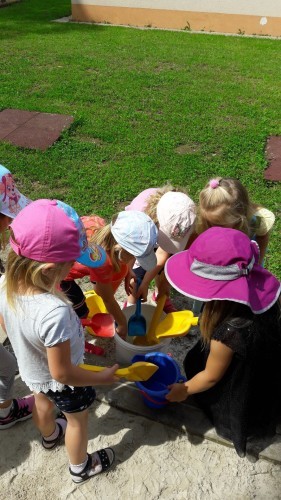 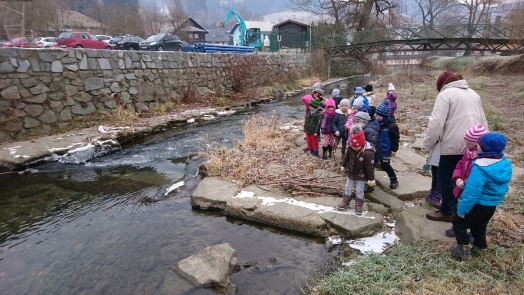 Ob reki Bistrici…..                                Igrali se z vodo in mivko. Ugotavljali, kako se snovi in voda mešajo. Curek vode…..RAZISKUJEMO …..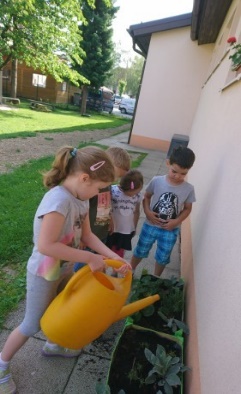 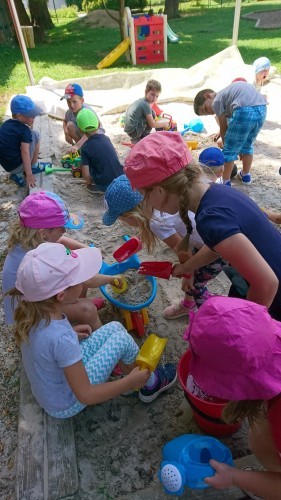 Raziskujemo z vodo in ugotavljamo kam izginja.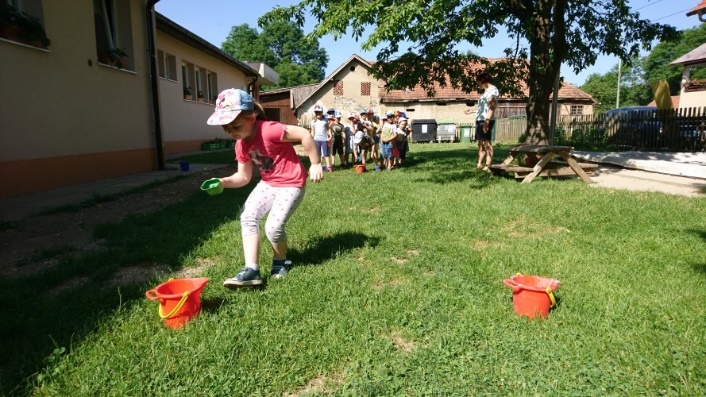 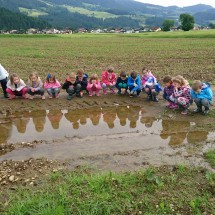 Spoznavali odsev svetlobe v vodi in tekmovali v prenašanju vode.Z VODO PO ASFALTNI PODLAGI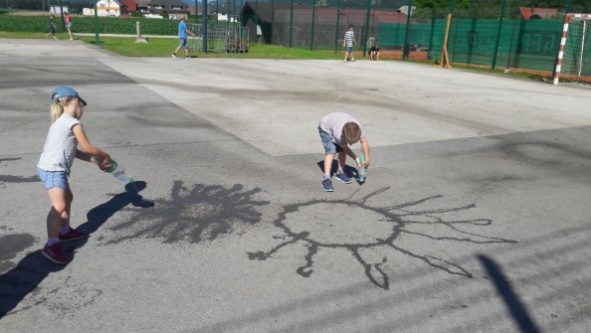 Spoznavali izhlapevanje vode.FIT AKTIVNA IGRIŠČA 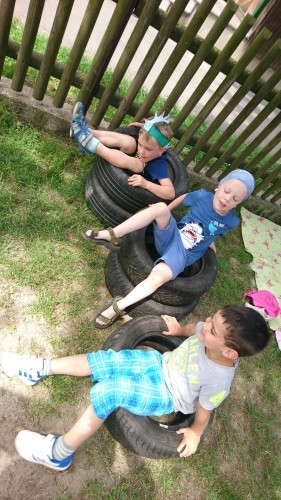 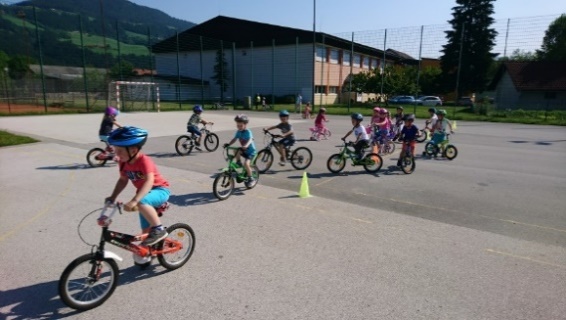 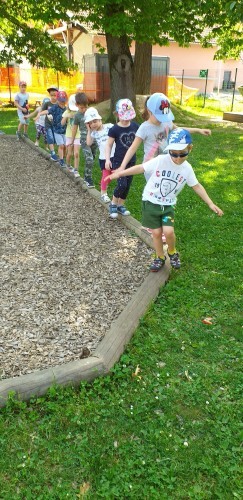 IGRA VLOG V 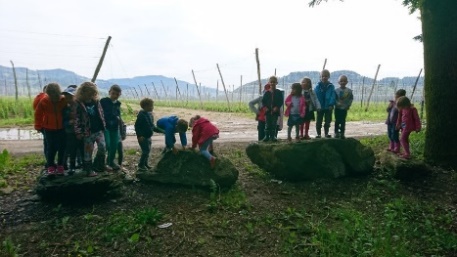 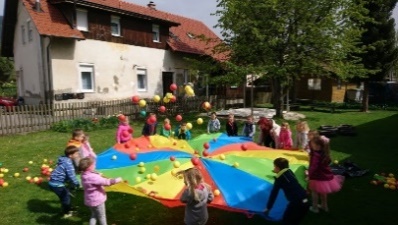 Zap. št. naloge:		6Vsebina:		Metoda dela:		Zunanji izvajalci:	Čas trajanja:		Ciljna skupina:			Uporabljeno gradivo in didaktični material: Uporabljene informacije z naših izobraževanj?		Spoznali, kako je potrebno poskrbeti za svojo varnost pri vožnji s skiroji. VARNO NA KOLO OB DNEVU MOBILNOSTI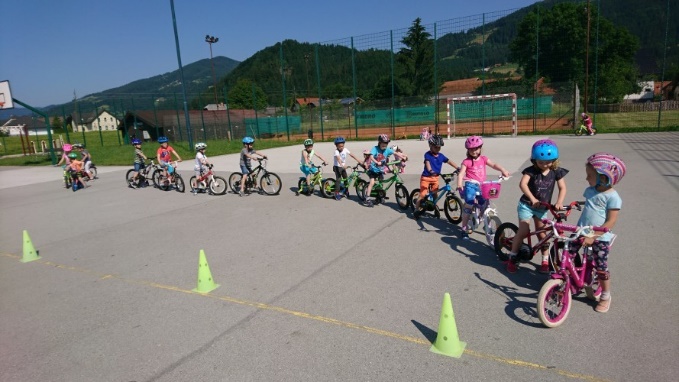 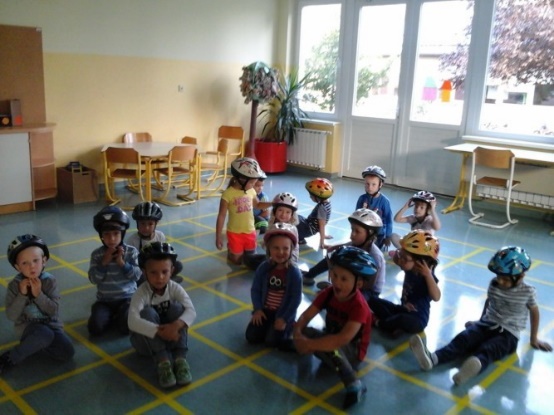 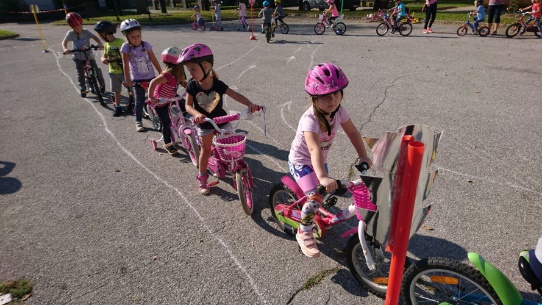 Poskrbeli za varnost pri vožnji s kolesi in upoštevanju pravil pri vožnji.OBISK GASILCEVGasilci s svojo humanostjo so radi pomagajo. Seznanili smo se z delom in pripomočki za varnost 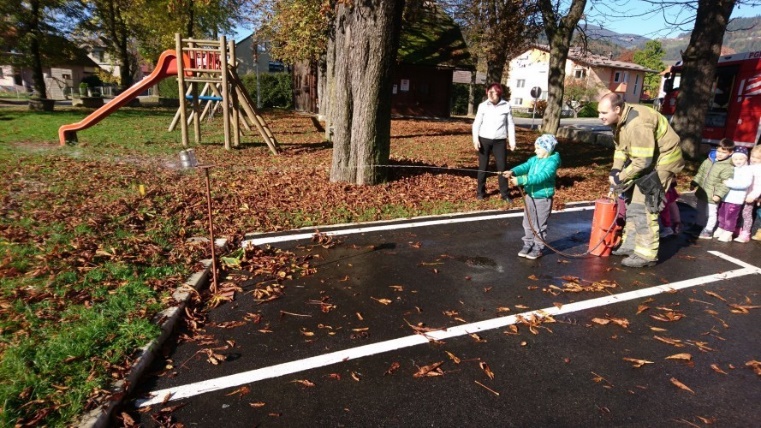 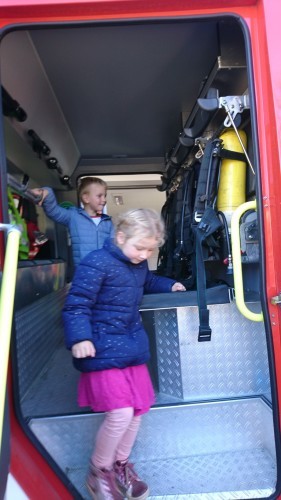 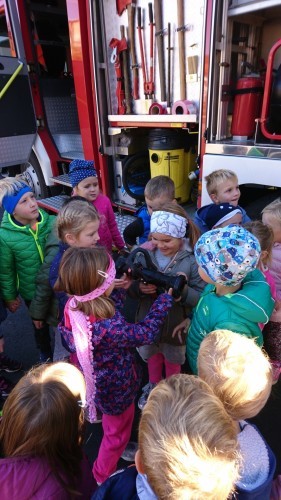 .    Ogled gasilskega vozila.IZDELOVANJE PRIPOMOČKOV ZA IGRO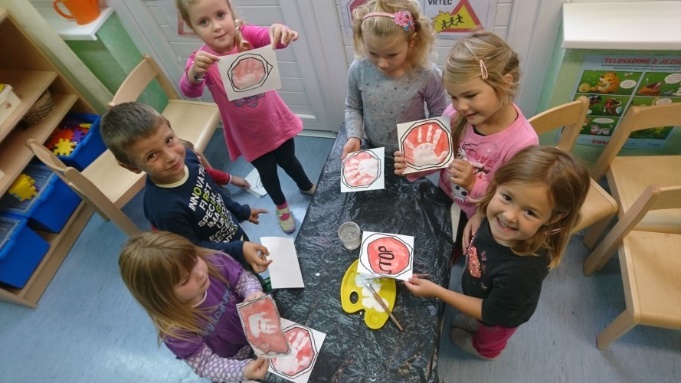 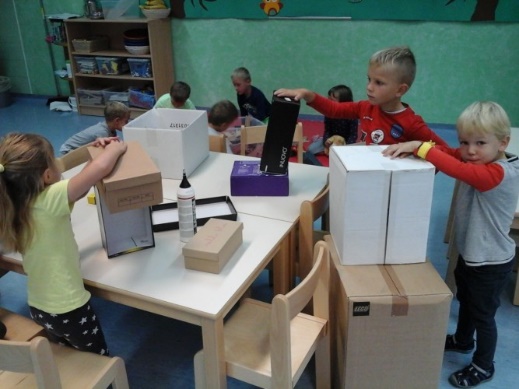 Spoznavali prometne znake in signalizacijo v prometu.Spoznavali prometne znake in signalizacijo v prometu. Skrbeli za svojo varnost pri hoji z lastnim vzgledom.OBISK POLICISTA, ki nam je predstavil varne poti v kraju.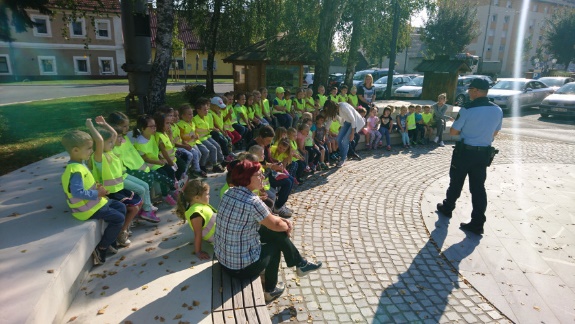 Seznanil nas je z pravilnim prečkanjem ceste in varnosti v avtomobilih.PREČKANJE CESTE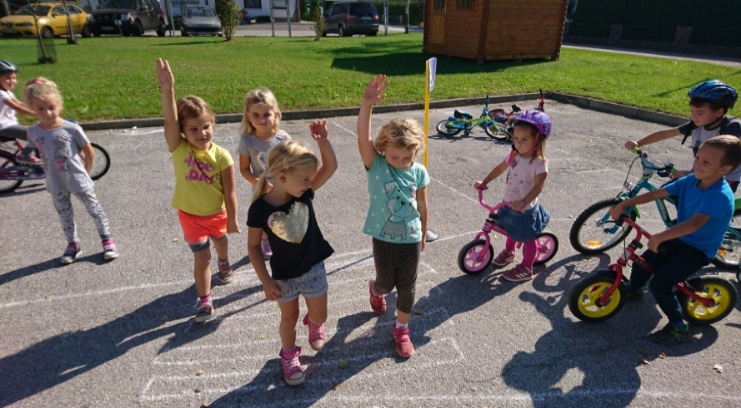 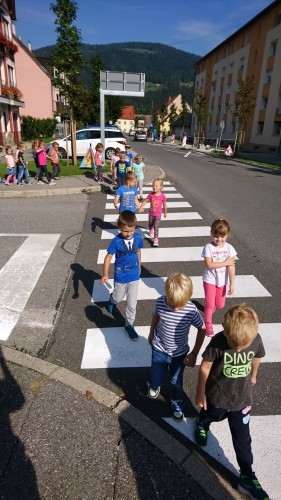 V prometu smo skrbeli za varnost. Spoznali varno vožnjo s kolesi in primerno zaščito.Zap. št. naloge:		7Vsebina:		Metoda dela:		Zunanji izvajalci:Čas trajanja:		Ciljna skupina:			Uporabljeno gradivo in didaktični material: elementi  gradiva z izobraževanja na temo Sproščanje, umirjena glasba, knjiga Prebujena trata- Aktivne zgodbice za sproščanje, tulci, drevesa v gozdu, trata, žoga za umirjanje, različni materiali za čutno pot	 Uporabljene informacije z naših izobraževanj?		KOMUNIKKACIJA: Med otroci in odraslimi je bilo veliko pogovorov in medsebojne komunikacije. Skrbeli za prijetne odnose v skupini, na pozitivno reševanje problemov in nepravilnega vedenja.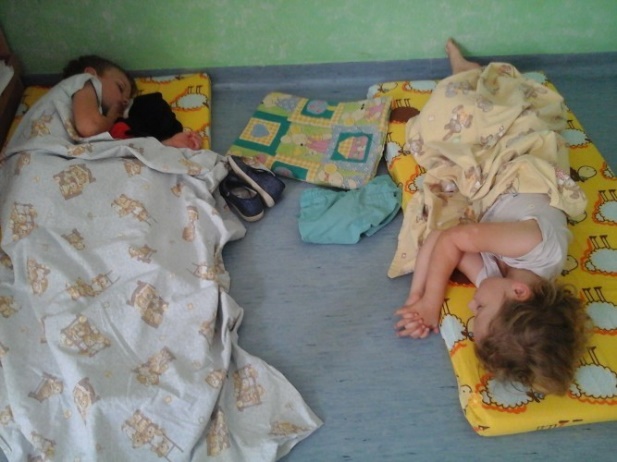 Počitek je del naše rutine.Pogovor pri počitku v naravi.BRANJE IN PRIPOVEDOVANJEKomunikacija ob knjigi je potekala zanimivo. SPROSTITEV Prisluhnimo tišiniSprostitev ob umirjeni glasbi Objemi drevo Sproščanje ob primernem dihanjuČutna pot po različnih podlagah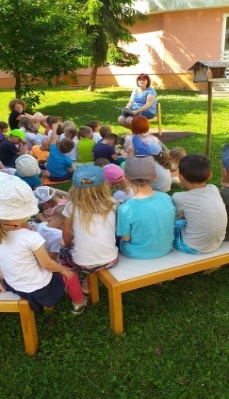 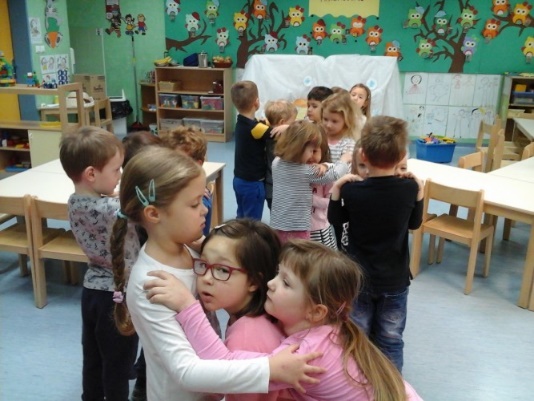 Objemi prijatelje.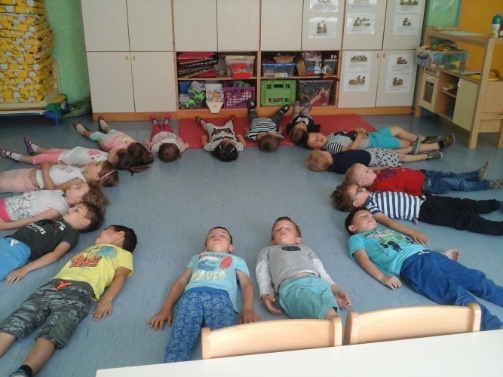 Prisluhnili glasbi.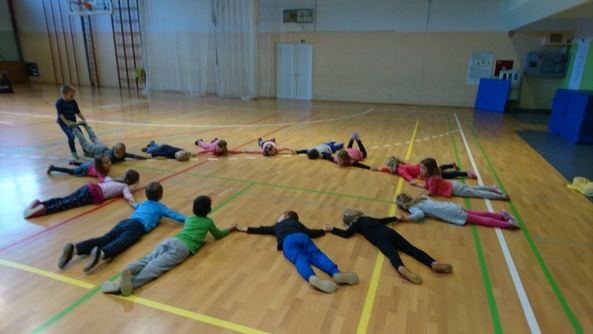 Prisluhnili tišini.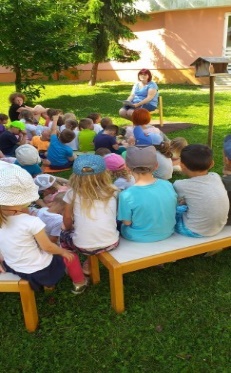 Prisluhni zgodbi.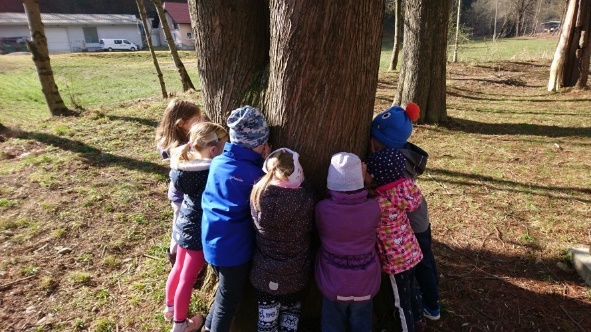 Objemi in občuti drevo.ČUTNA POT PO RAZLIČNIH PODLAGAH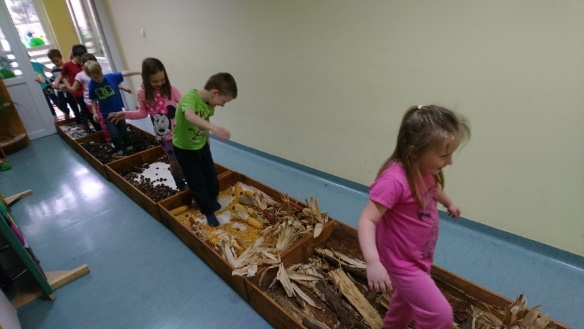 POZDRAV SONCUZ obrnjenimi dlanmi proti soncu in z zaprtimi očmi smo izvajali pozdrav soncu. Občutili smo čez čas toploto na dlaneh in umirjenost duha. MREŽA PRIJATELJSTVA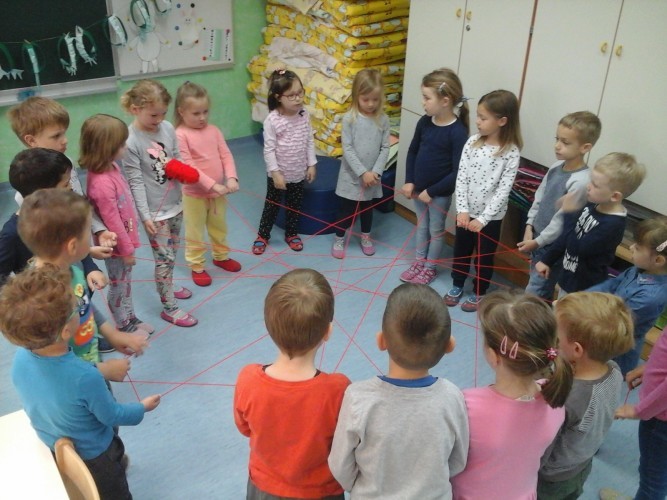 Zap. št. naloge:		8Vsebina:		Metoda dela:		Zunanji izvajalci:	Čas trajanja:		Ciljna skupina:			Uporabljeno gradivo in didaktični material: Gibalni pripomočki za izvedbo gibalnih minutk in vadbenih ur v prostoru, naravne ovire v naravi/ luže, stopnice, hlodi, korenine, žoge, kolesa in skiroji, čelade, snežene kepe, tekaške smuči, in oprema, instrumenti, stožci in stojala, krede, padala, črvi, baloni, pripomočki za lovljenje/ Žoga v nogavici, nahrbtniki, plastenka z vodo, pripomočki za čutno pot, obveščevalne table v naravi, knjižice Mali sonček in simboli, medalje, vreče za skakanje, talne podloge za igro Ristanc, glasba za ples in radio	 Uporabljene informacije z naših izobraževanj?		GIBALNE MINUTKE 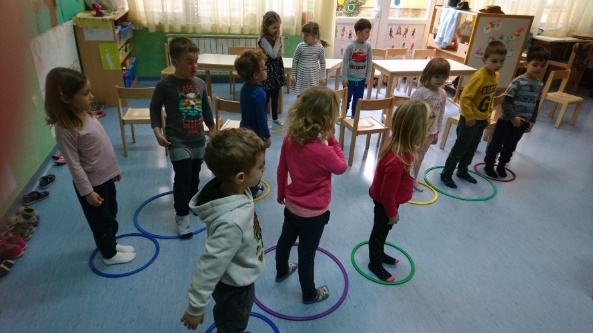 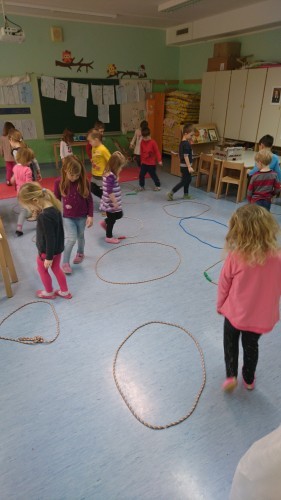 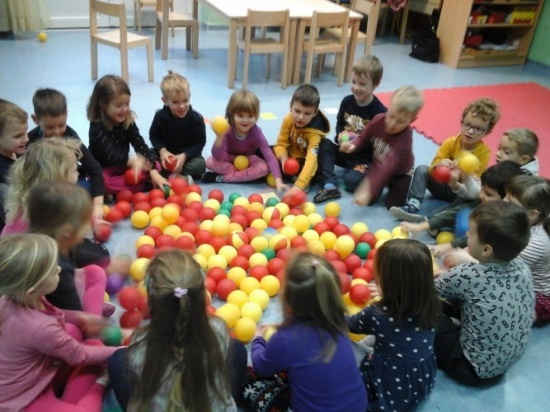 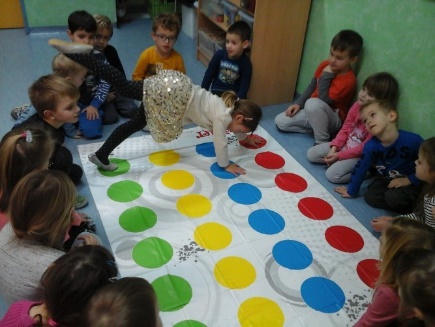  VADBENE URE V TELOVADNICI V PROSTORU ALI NA PROSTEM Spoznavali pomen gibanja na svežem zraku, ter vsakodnevne aktivnosti na prostem na različnih področjih.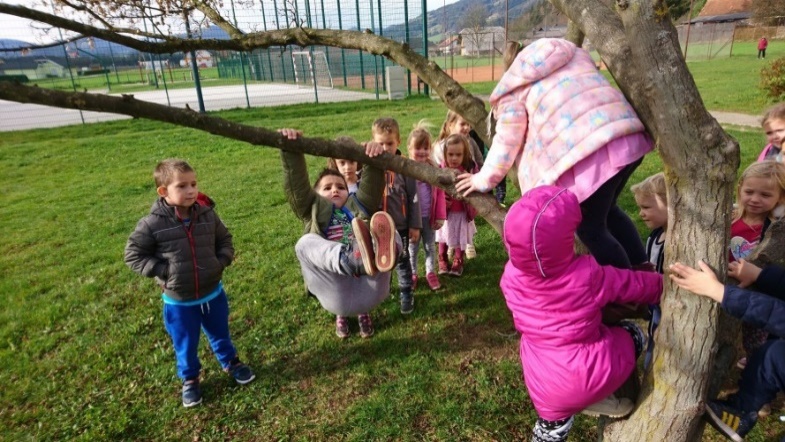 Se zabavali in uživali med ovirami… 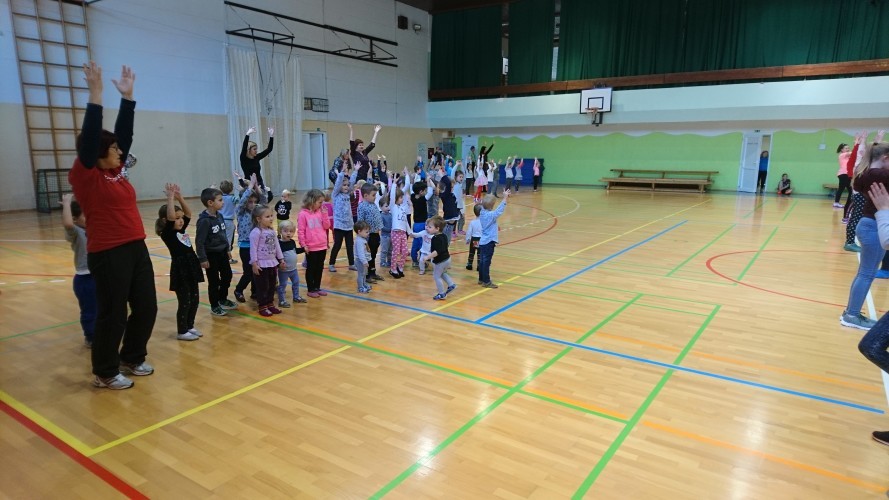 Plesali…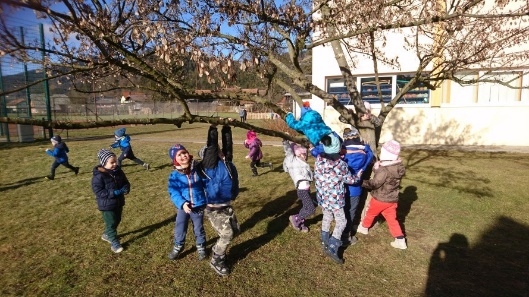 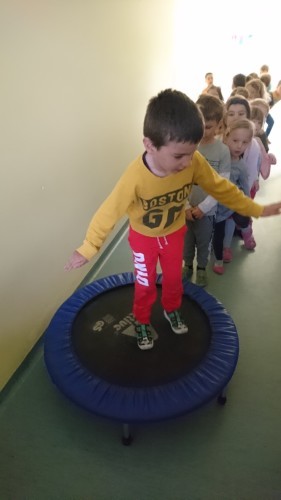 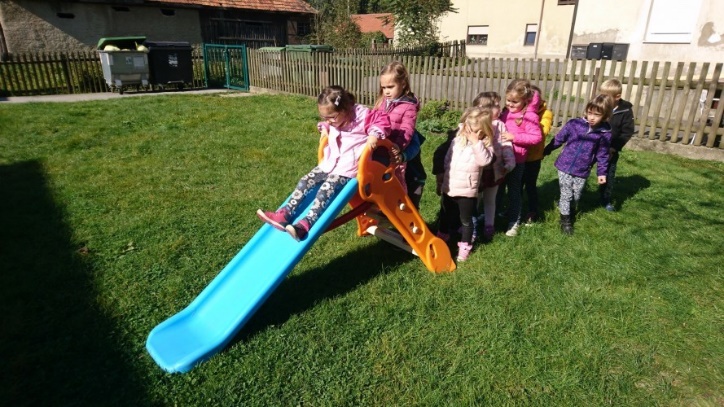 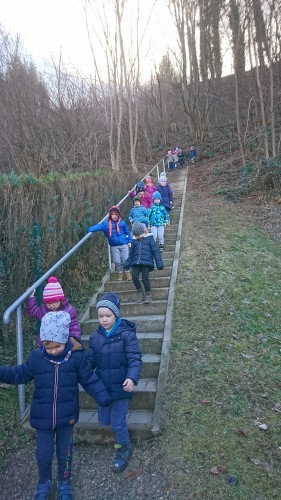 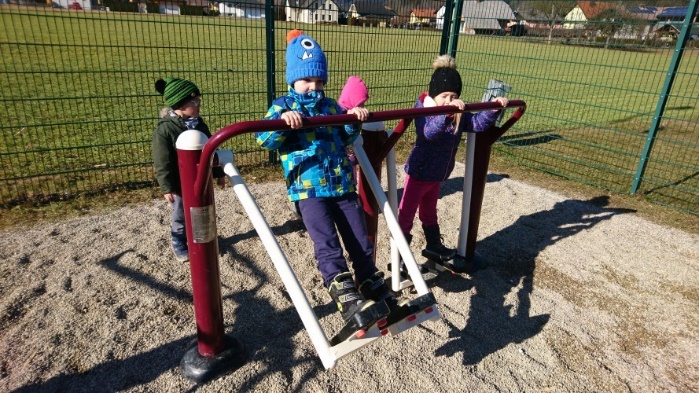 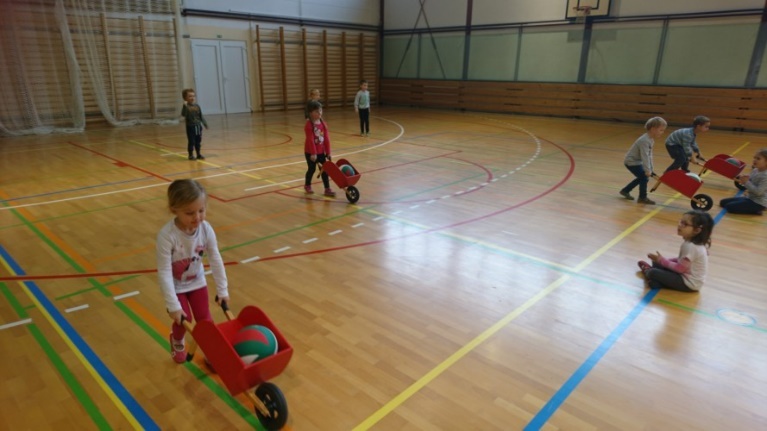 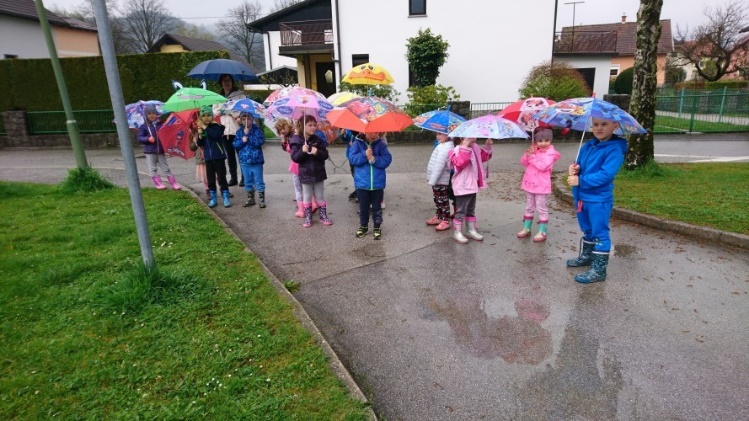 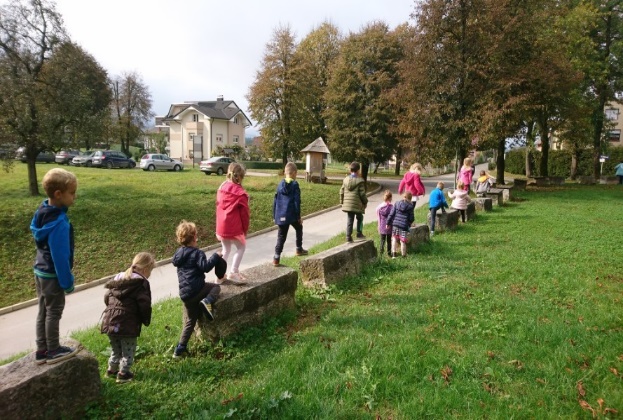 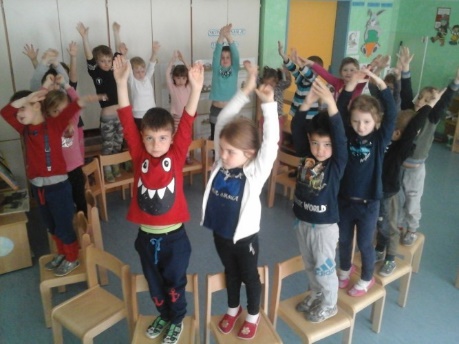 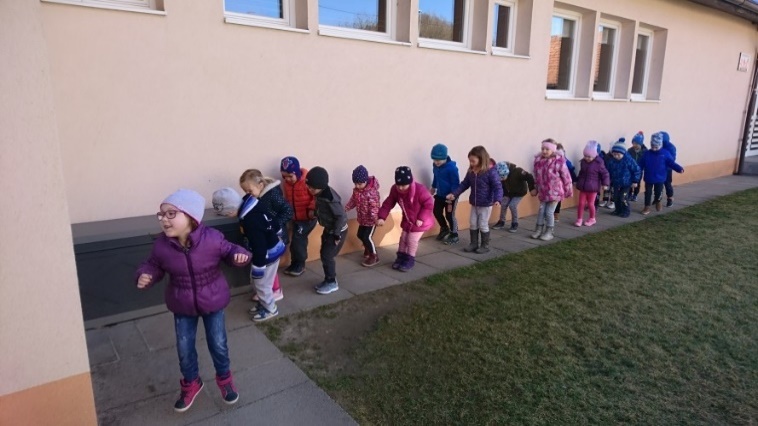 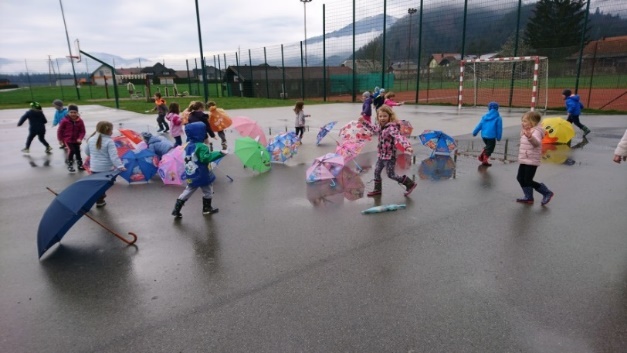 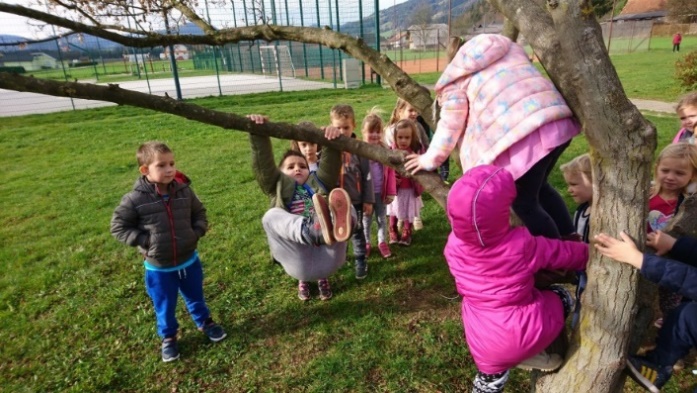 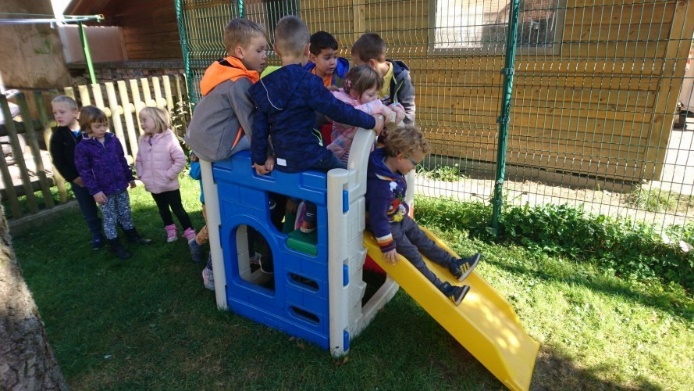 V SODELOVANJU S STARŠI NA JESENSKEM DRUŽENJU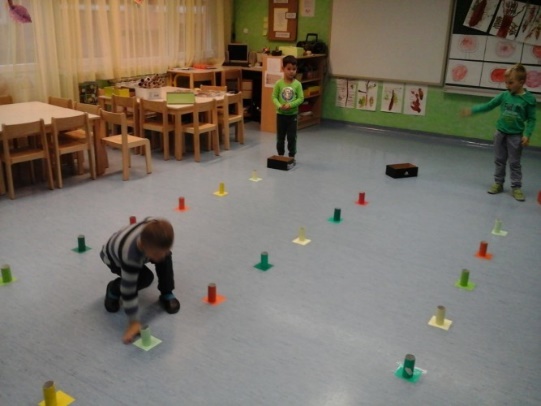 Izdelali pripomoček za gibanje skupaj s starši. / Tulce za spoznavanje barvPROJEKT MALI SONČEKNA IZLETU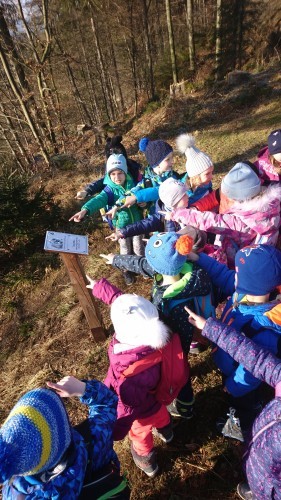 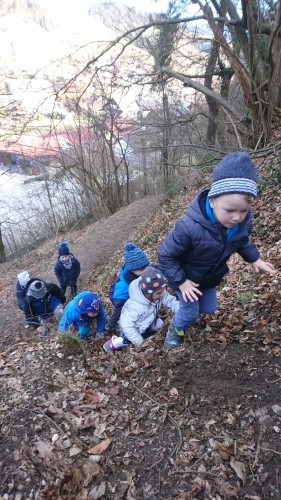 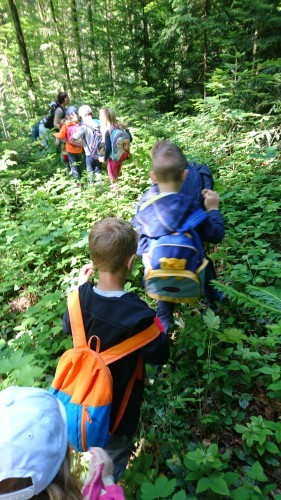 Se družili z prijatelji  na izletu, uživali v raziskovanju narave.TEK NA SMUČEH…Urili se v spretnosti zapenjanja in osvajali drsalni korak. 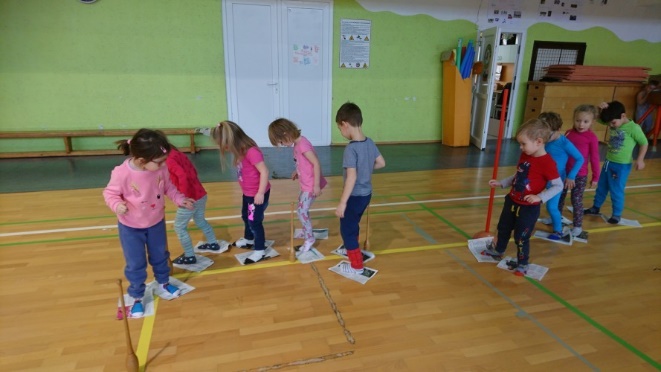 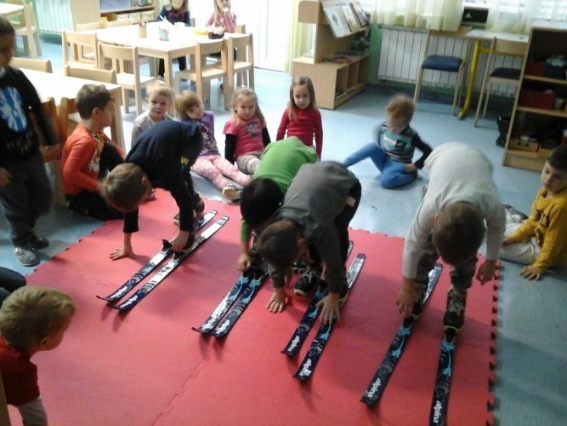 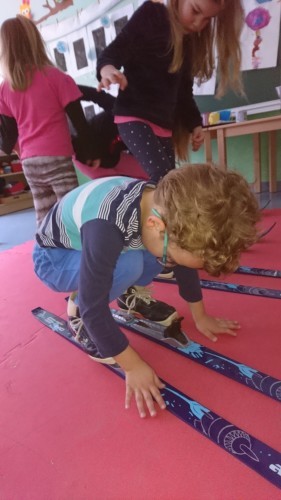 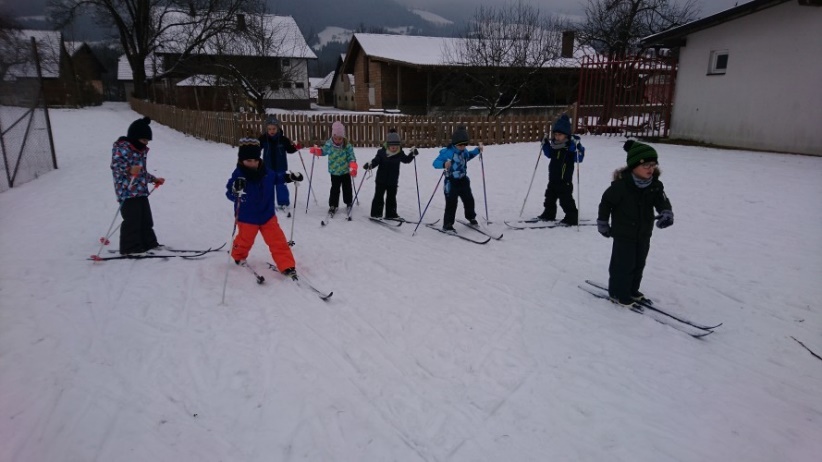 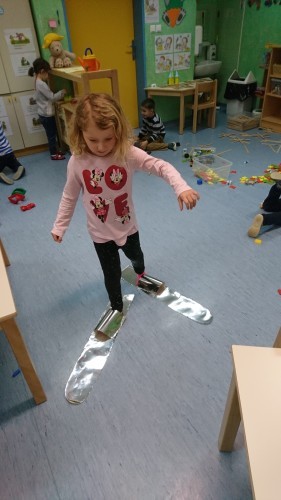 Spoznavali zimske športe, ter se seznanili s dejavnostjo teka na smučeh.VOŽNJA S KOLESI, SKIROJI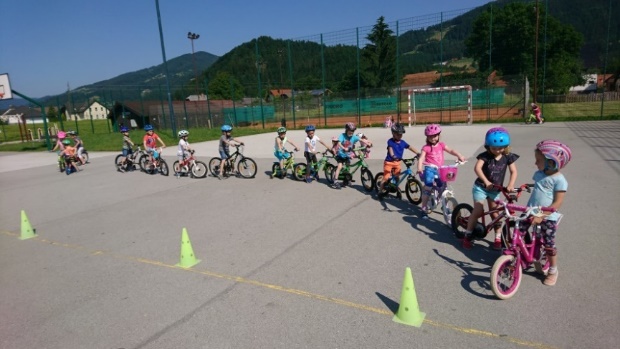 Osvajali spretnosti na kolesu za projekt Mali sončekIGRE Z ŽOGO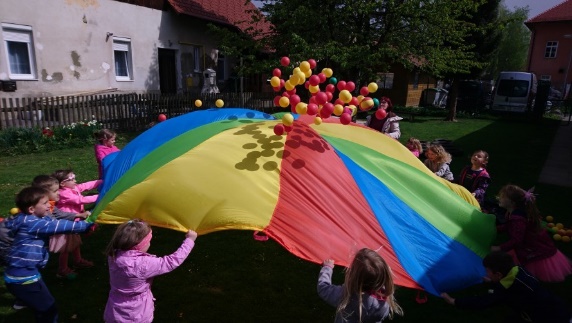 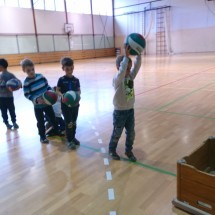 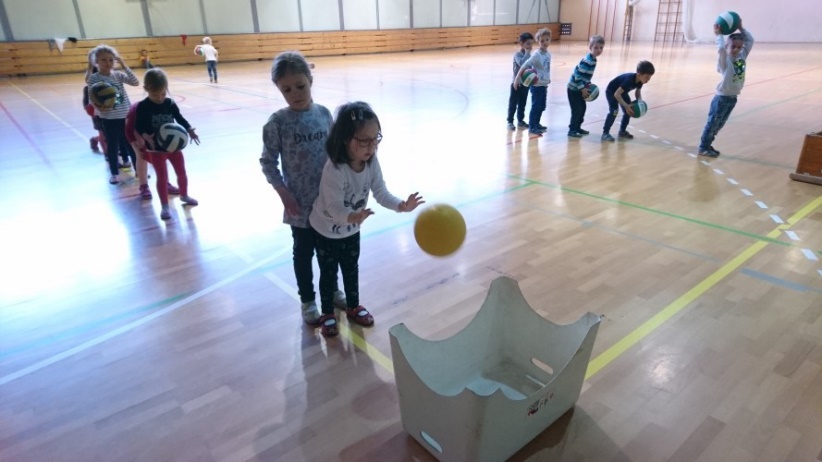 Osvajamo spretnosti v odbijanjuIGRAJ SE Z MANO SKUPAJ  S  STARŠI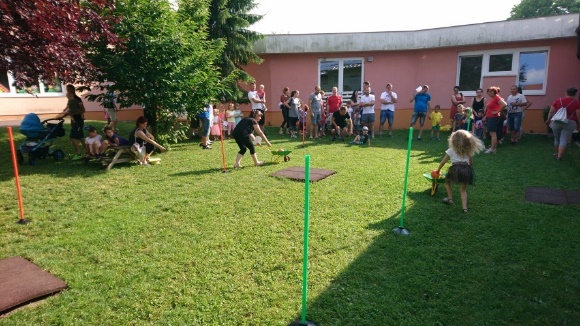 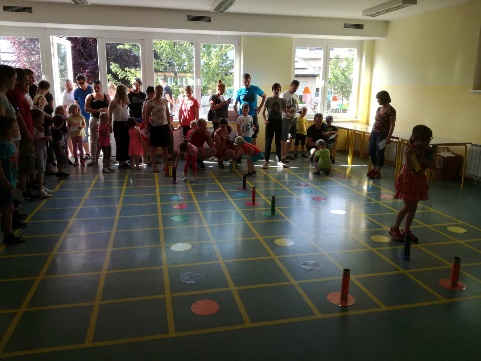 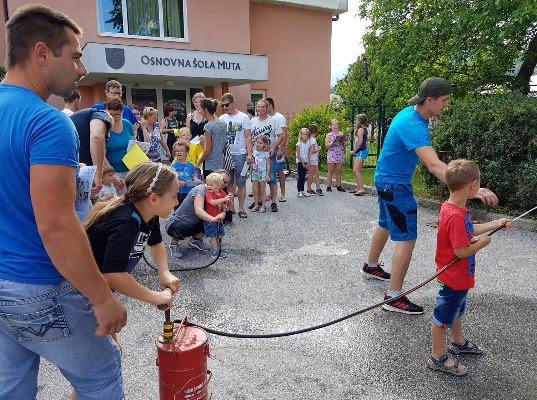 Na druženju skupaj s starši so se otroci zelo zabavali.PROJEKT FITSkozi vso leto smo z metodami dela prepletali vsebine z drugimi področji. Aktivno izvajali fit minutke.Fit aktivna igrišča izvajali na nivoju vrtca enkrat mesečno, kjer so se prepletale različne fit metode. Skupaj s starši izvedla na druženju Fit aktivno sestavljanko.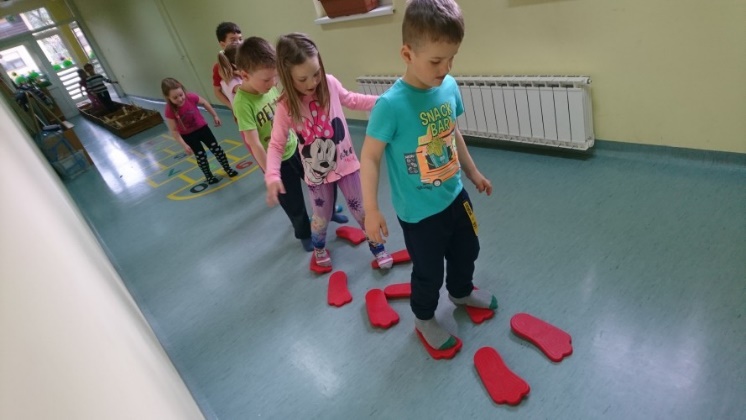  IGRA Z VOZIČKI                                                                           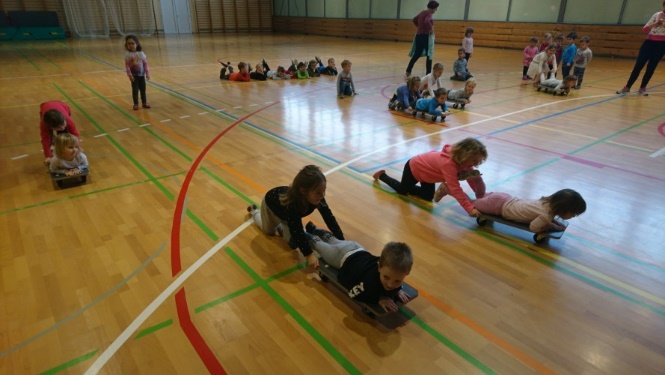 BILJARD 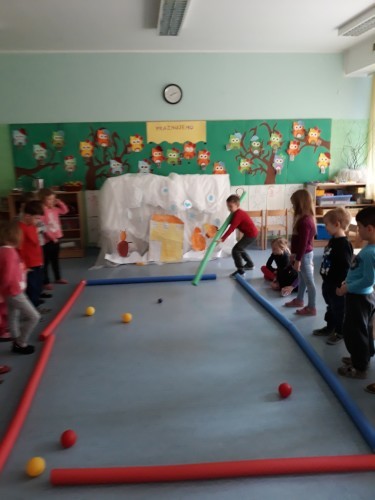 HODDOG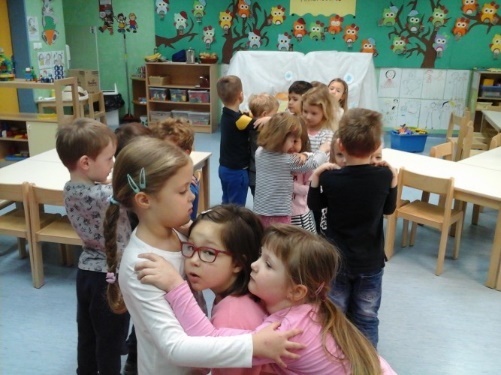 IGRA S ČRVI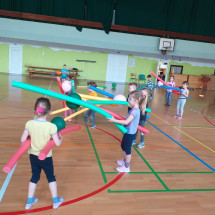 AKTIVNA SESTAVLJANKA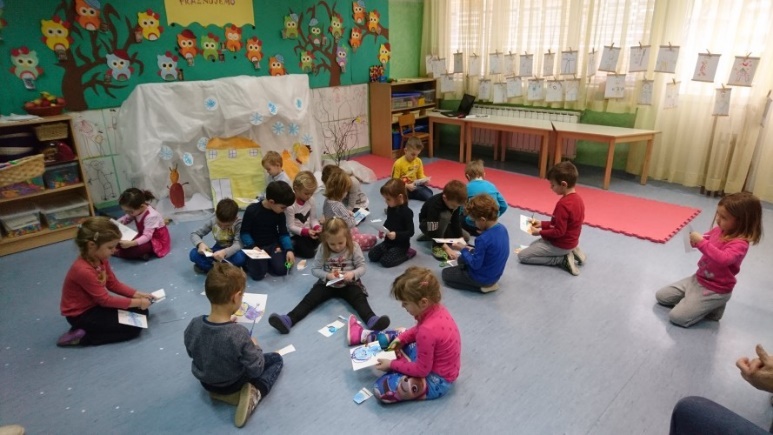 FIT AKTIVNA URA 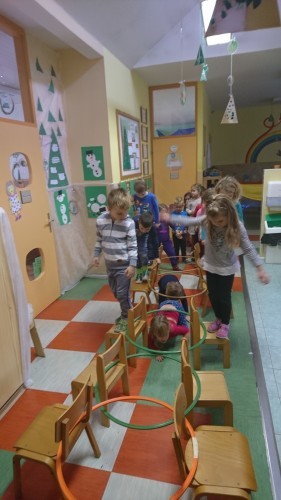 HOKEJ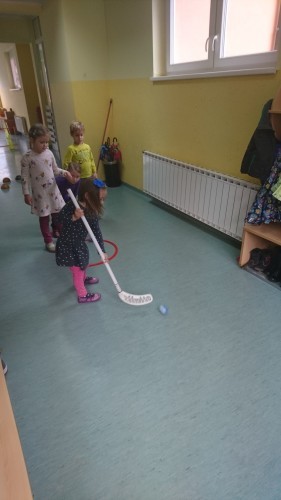 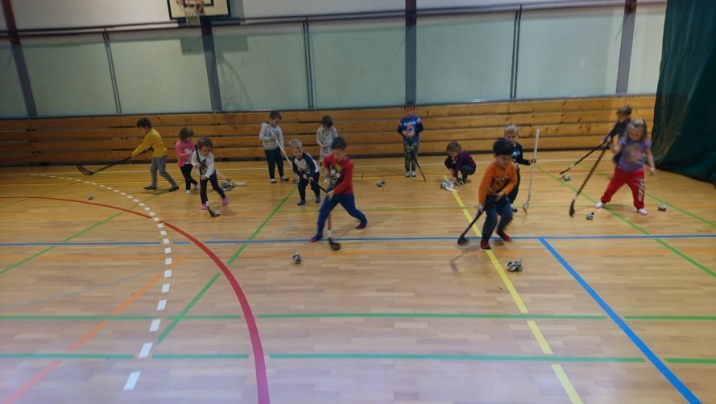 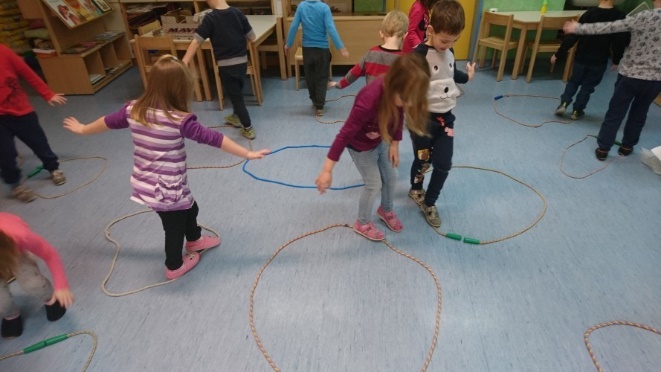 FIT AKTIVNO IGRIŠČEKrožna vadba po postajah:sonožni poskoki čez elastiko, hoja čez elastiko, bočni poskoki čez elastiko ( odvisno od starosti)obroči na ograji (hoja skozi obroče)ciljanje žogic v posodo, prenašanje žog s stožcihoja na hrib, podest in okoli drevesaizvajanje spretnosti med ovirami / snežaki, skoki s snežnih kep, ciljanje, tek in druge naravne oblike gibanja na hribu in s hriba.vlečenje malčkov na sanehigra hokejfit himna in ples, spretnosti med ovirami,ristanc,igra s črvi, prenašanje žoge in vedraigra s padalom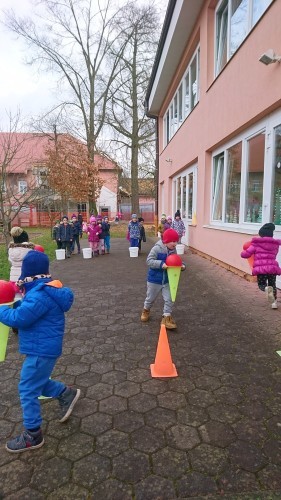 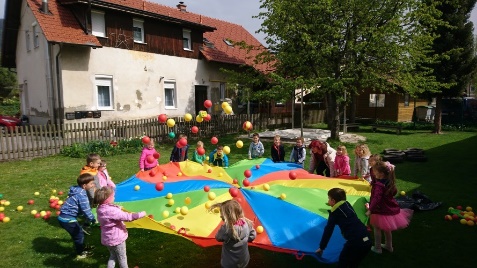 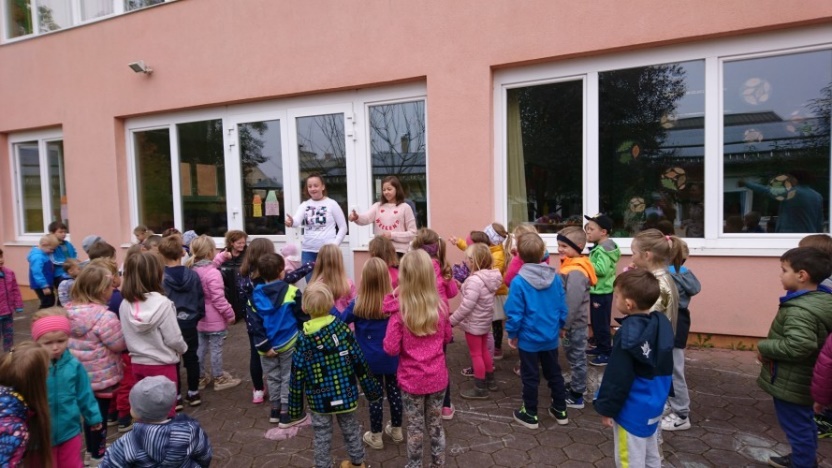 Fit himna
Zap. št. naloge:		9Vsebina:		Metoda dela:		Zunanji izvajalci:	Čas trajanja:		Ciljna skupina:			Uporabljeno gradivo in didaktični material:		 Uporabljene informacije z naših izobraževanj?		MEDNARODNI DAN MIRU Pogovor o prijateljstvo v skupini, pozitivni komunikacija in sproščanje poslušanju zgodbe  spoznavamo ob lutki nov izraz, mir   se igramo igro tišine, vizualizacija s pomočjo lutkeDAN BREZ AVTOMOBILAOb dnevu mobilnosti smo skrbeli za svojo varnost pri vožnji s skiroji. 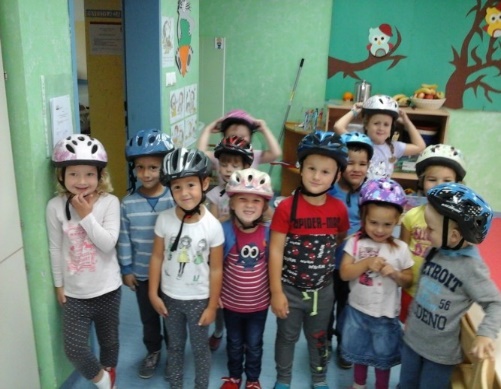 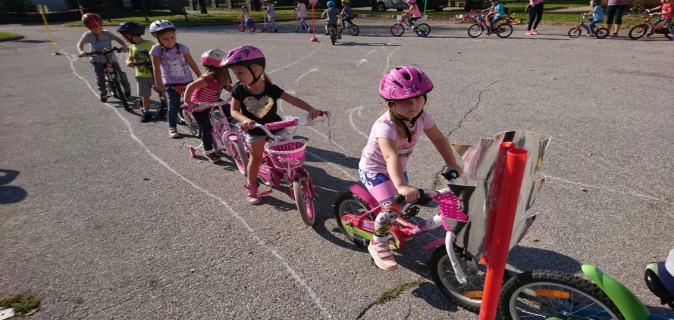 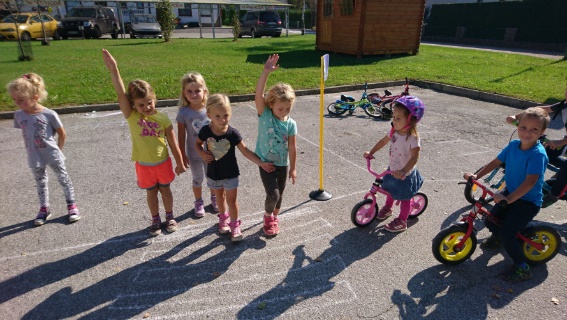 SVETOVNI DAN HOJE Skupno druženje v hoji po kolesarski stezi in opazovanje narave.SVETOVNI DAN OTROKAV knjižnici smo si ogledali predstavo Prijatelj.DAN ŽIVALI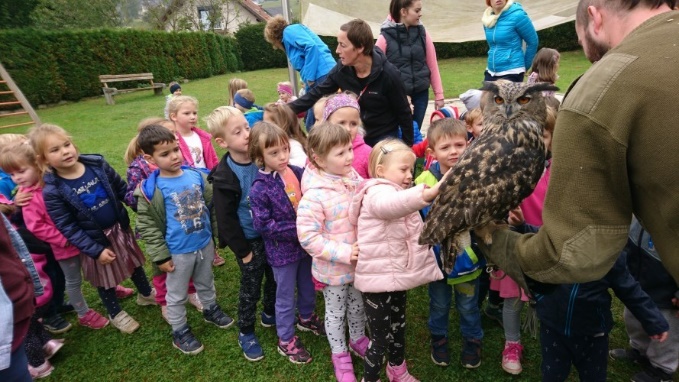 Spoznavali živali v naravnem okolju in se vzgajali k pravilnemu ravnanju z živimi bitji.DAN SLOVENSKE HRANE Dejavnosti ob svetovnem dnevu hrane:uvodna motivacija in pogovor o hrani, kot vrednotiogled projekcije zgodbe Juha, ki se iz buč skuhakuhamo bučno juho in pojemo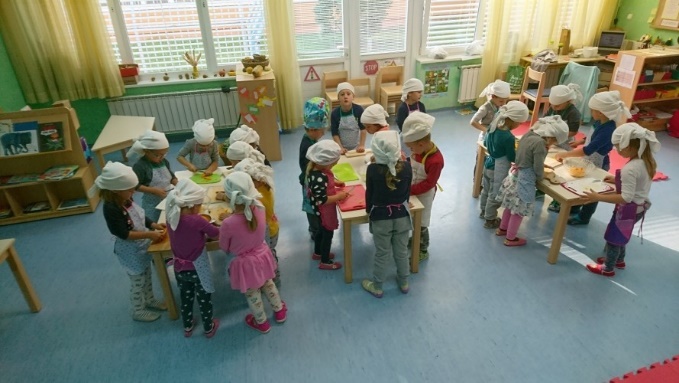 Z veseljem si postregli juho.DAN TRADICIONALNEGA SLOVENSKEGA ZAJTRKA Spoznavali pomen medu za zdravje, ter uživanje doma pripravljene hrane. 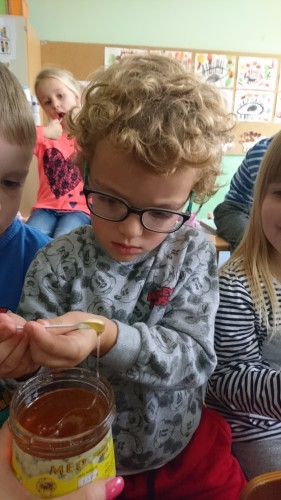 DAN STRPNOSTI 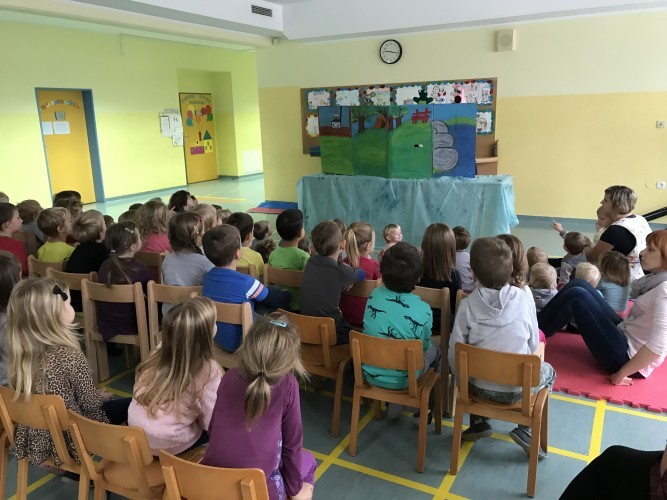 Ogledali si predstavo Žabec in Tujec skupaj s prijatelji.SVETOVNI DAN POZDRAVAspoznavali pozdrave v različnih jezikihizdelali obrise otroških rok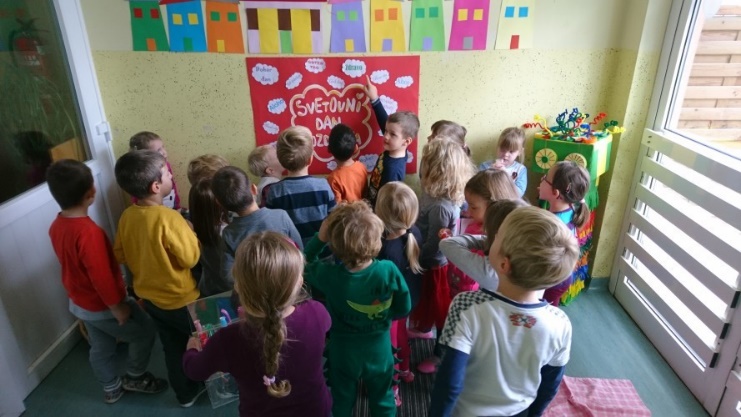 Spoznavali pomen komunikacije med ljudmi, ter se seznanili z vrstami pozdrava. POMLADSkupaj pričakali prvi pomladni dan s tetko Pomlad z lutkovno predstavo in v iskanju pomladnih cvetic.
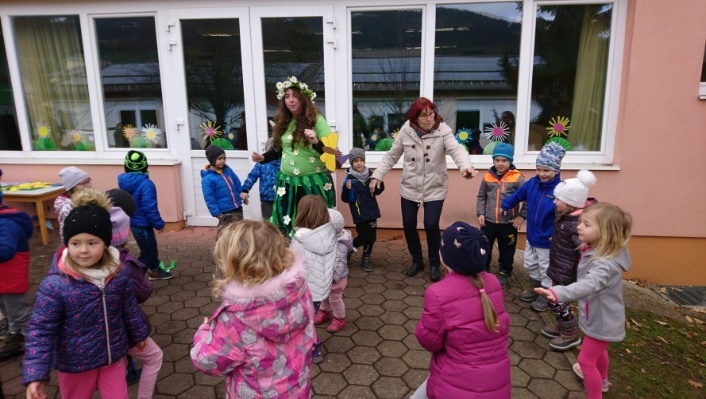 SVETOVNI DAN VODA Spoznavali pomen vode za življenje, in uporaba v različne namene. Skrbeli za naše telo z nego in rednim pitjem vode.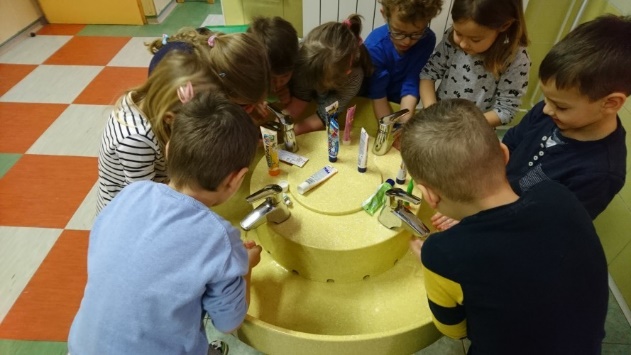 Varčevali z vodo pri umivanju.SVETOVNI DAN ZDRAVJA Spoznavali pomena gibanja na svežem zraku, in skrb za zdravje.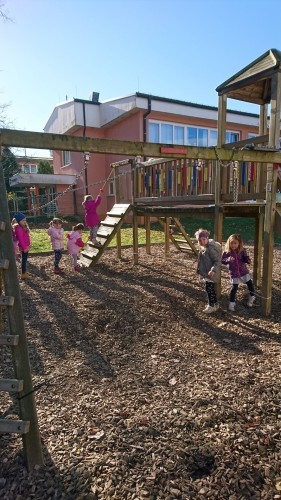 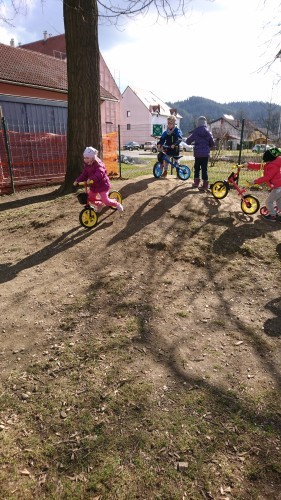 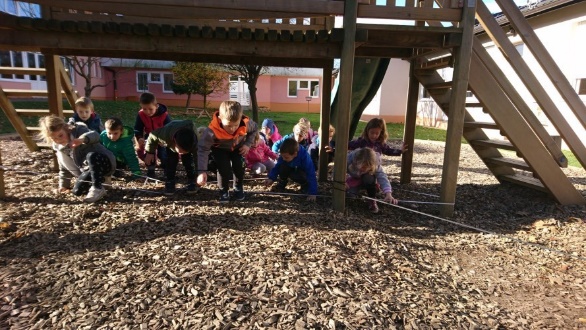 Ob dnevu zdravja popestrili dejavnost s fit aktivnostjo na prostem.SAMOPOSTREŽBA HRANE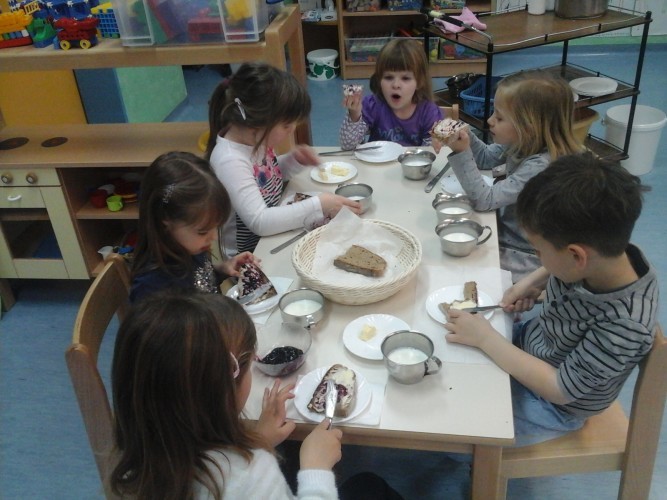 Naredi sam.SVETOVNI  DAN ZEMLJE 
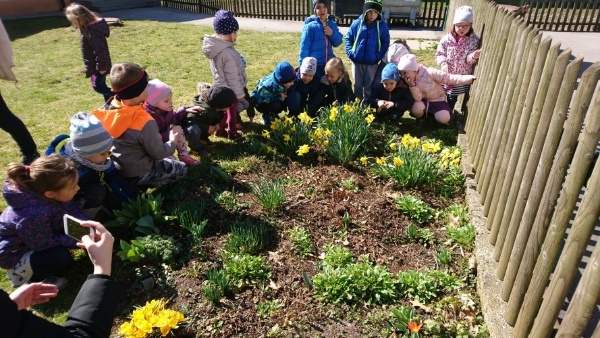 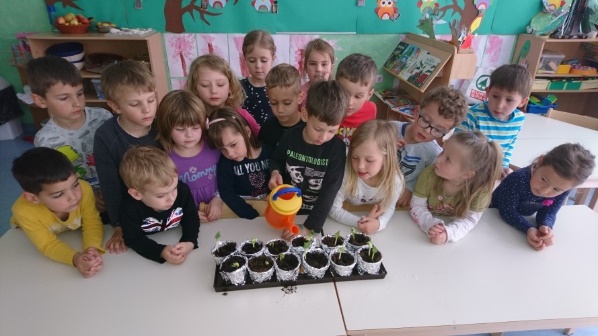 Opazovali pomlad v cvetlični gredi in posadili primulo, ter poskrbeli za sadike.SVETOVNI DAN GIBANJA Spodbujali telesne dejavnosti v naravi. 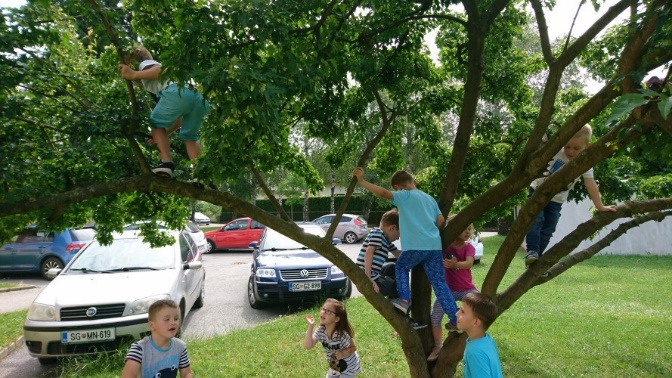 SVETOVNI DAN DRUŽINEOb ogledu filma Dobili bomo dojenčka se pogovarjali o negi in o vlogah v družini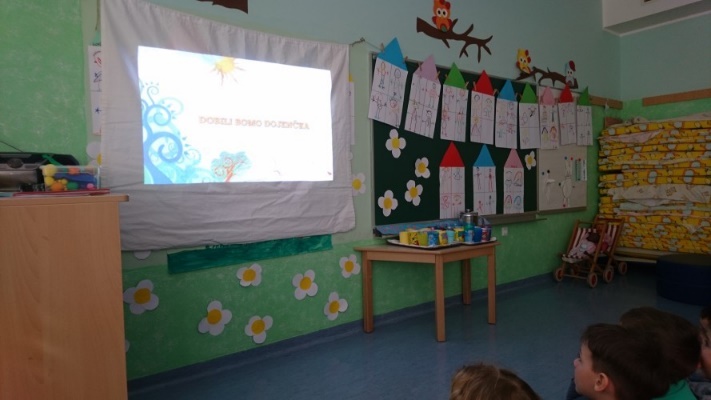 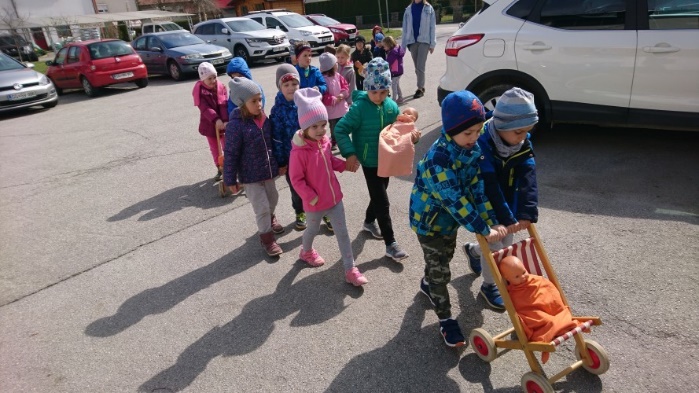 SVETOVNI  DAN  ŠPORTA  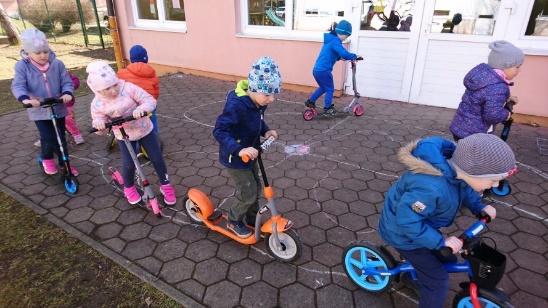 Spoznavali različne športe in se vozili s skiroji.SVETOVNI DAN HOJESkupaj s prijatelji obeležili dan s skupnim kratkim pohodom v dežju.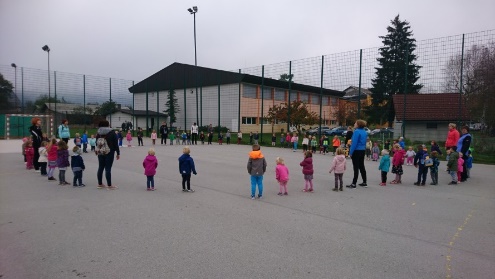 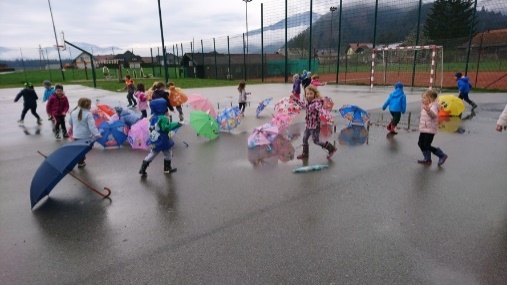 Se igrali z dežniki, se razgibali in se podali na krajši pohod so konjev.SVETOVNI DAN SONCA 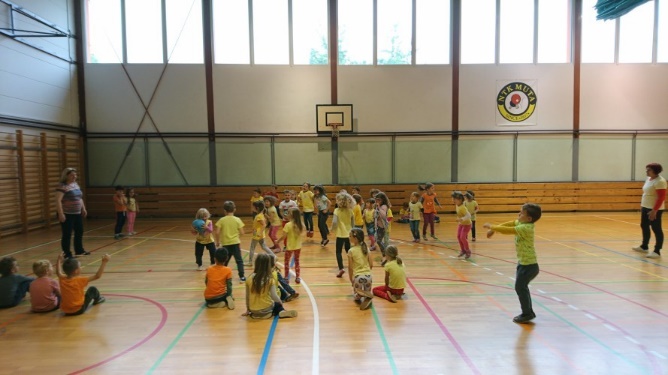 Si ogledali film Sonce in poskrbeli za gibanje v telovadnici.SONČKOV TEK SKUPAJ S PRIJATELJI PRI MITNICIpogovarjali smo se tudi o škodljivosti sončnih žarkov in o pomenu zaščite pred soncem. hidracijapodelitev medalj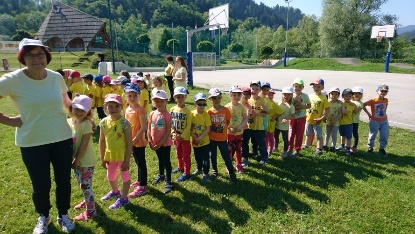 SVETOVNI DAN OKOLJA 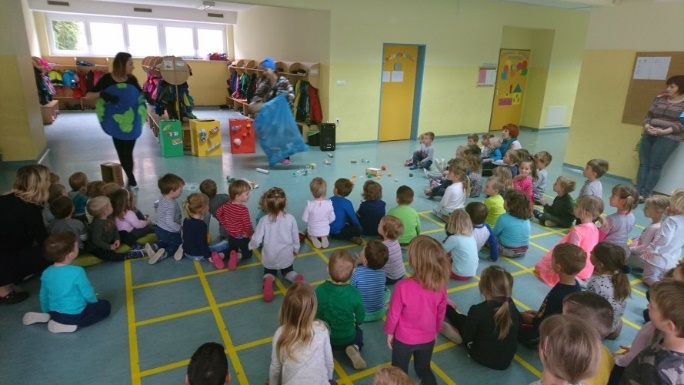 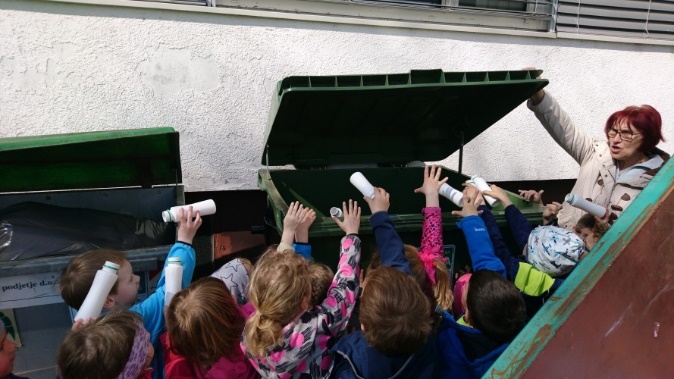 Škratu pomagali ločevati odpadke v zabojnike in se ozaveščali o varovanju okolja.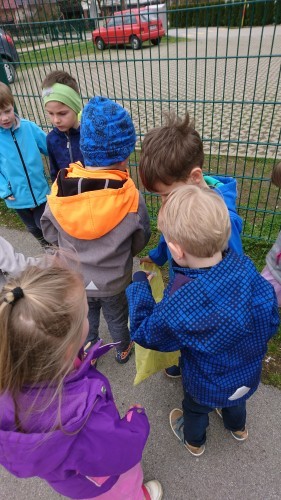 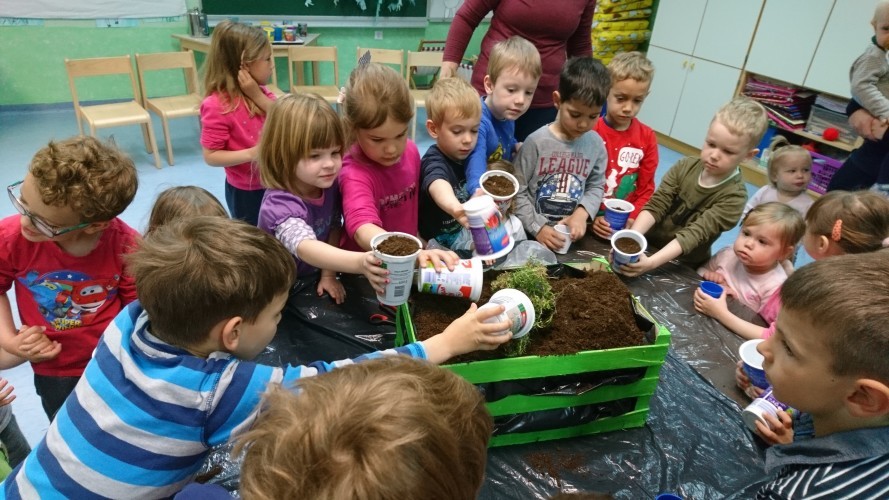 Čistilna akcija in sajenje rožic.
Zap. št. naloge:		10Vsebina:		Metoda dela:		Zunanji izvajalci:	Čas trajanja:		Ciljna skupina:			Uporabljeno gradivo in didaktični material: lutka, plastenka z vodo, različni pripomočki za gibanje, glasba,  , zdrava hrana, jedilniki, … Uporabljene informacije z naših izobraževanj?		Zavedati se moramo, da je zdrav način življenja zelo pomemben. Zato je še toliko pomembneje, da pričnemo z vzgajanjem najmlajših s svojim vzgledom. Omogočati je potrebno veliko gibanja, sprostitve, počitka in spodbujati k uživanju zdrave hrane, ter pitju zadostne količine vode,  GIBANJE IN DOBRO POČUTJE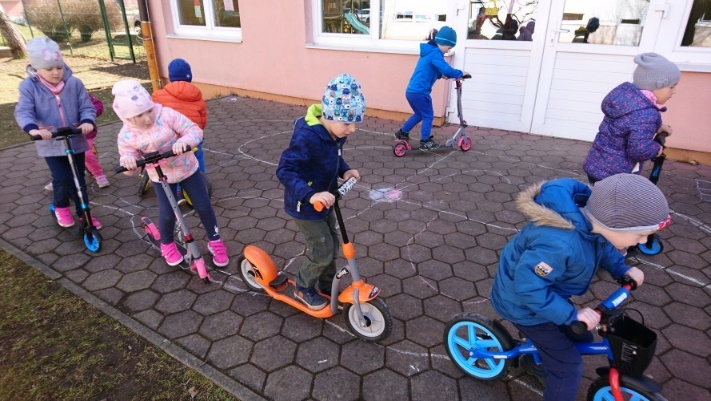 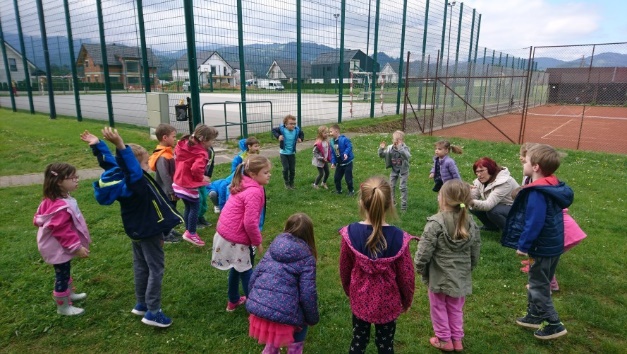 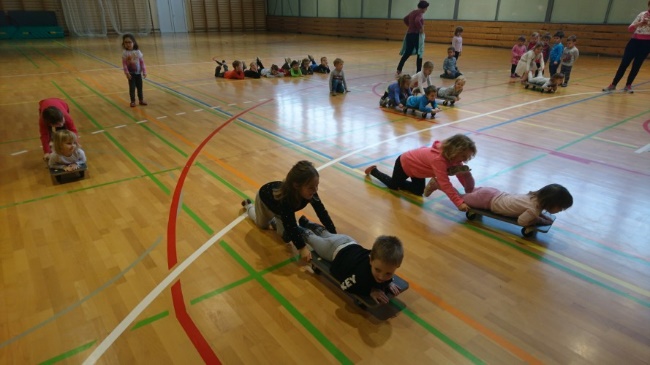 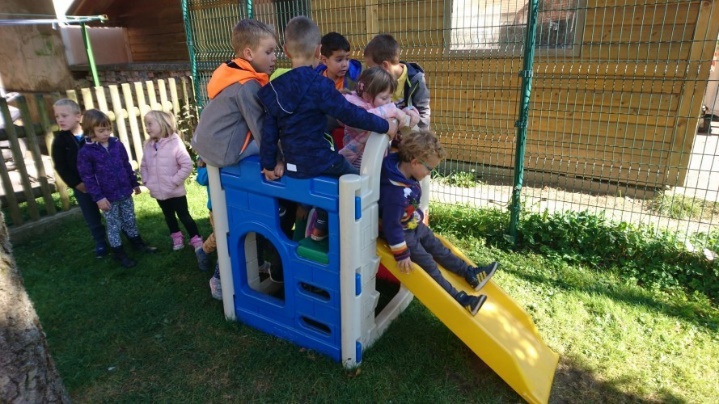 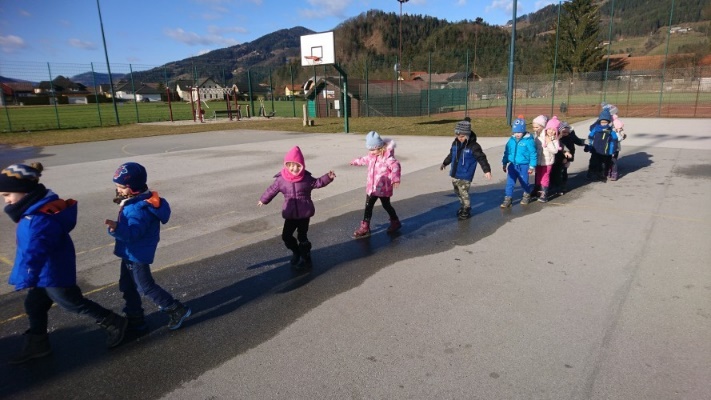 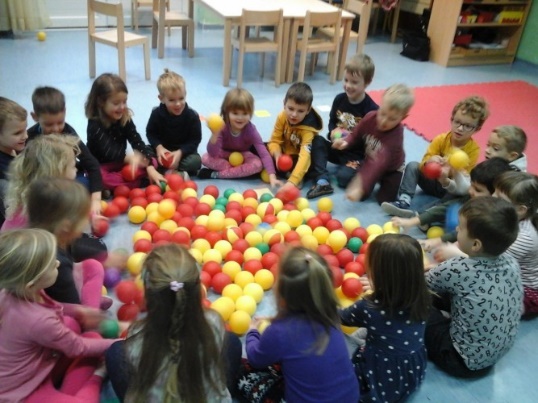 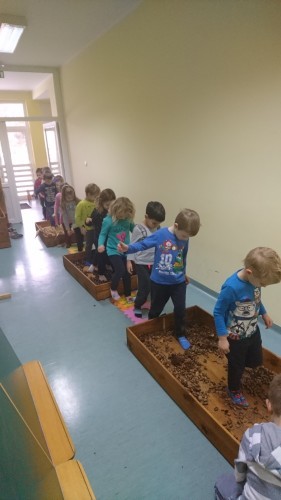 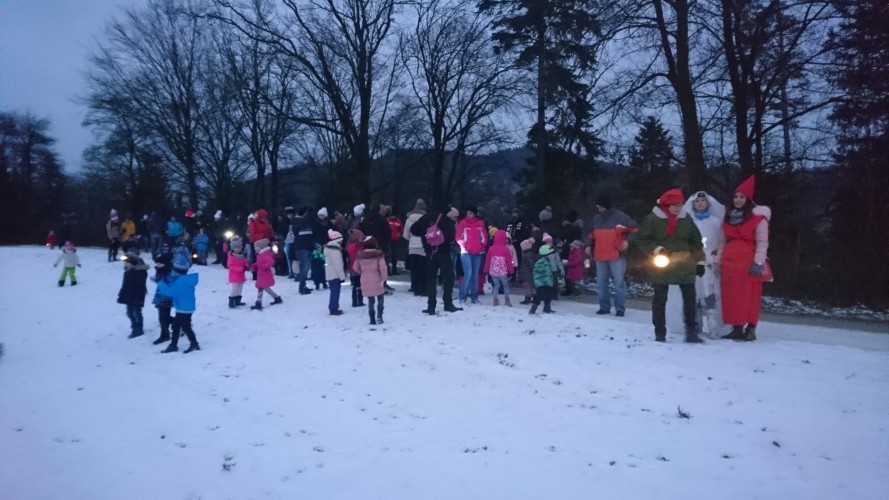 PRIJATELJSTVO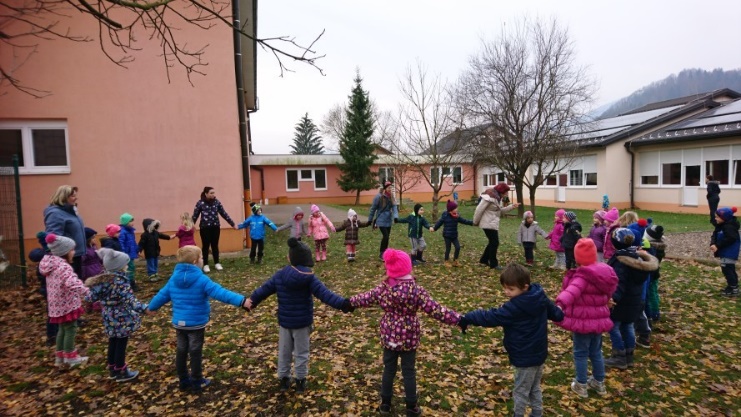 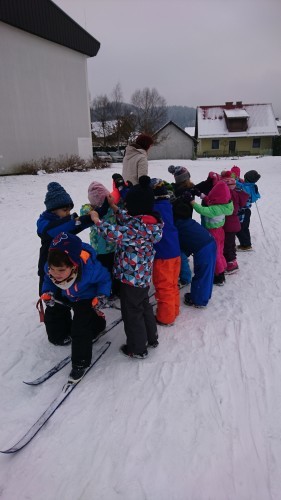 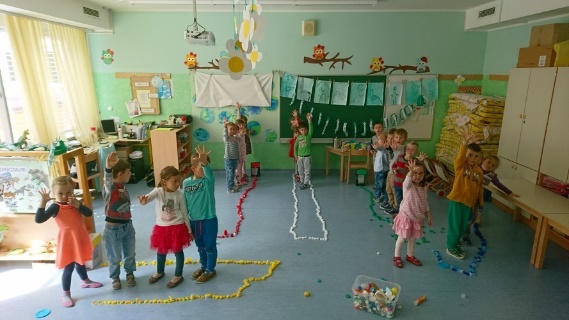 ZDRAVA PREHRANA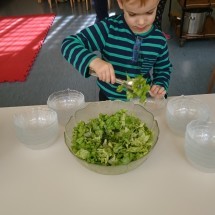 Postregli si sami…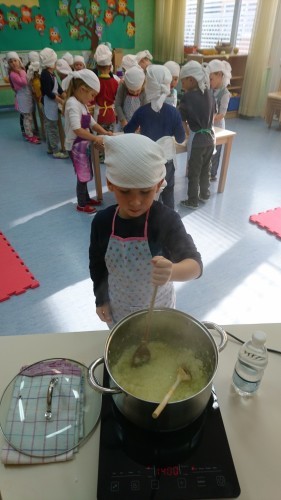 Kuhali bučno juho.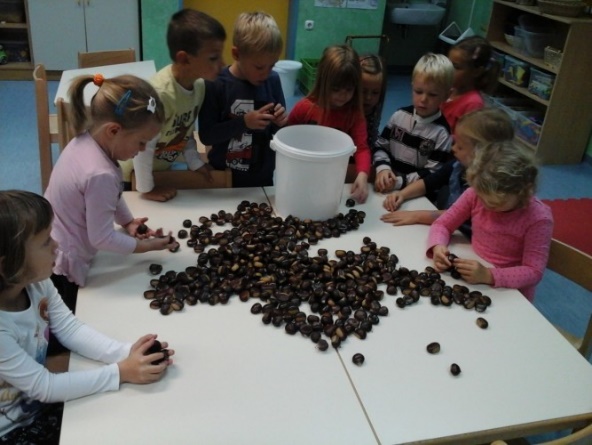 Sami si pripravili kostanje za peko.ROJSTNI DANNa rojstnem dnevu skrbeli za zdrav način življenja.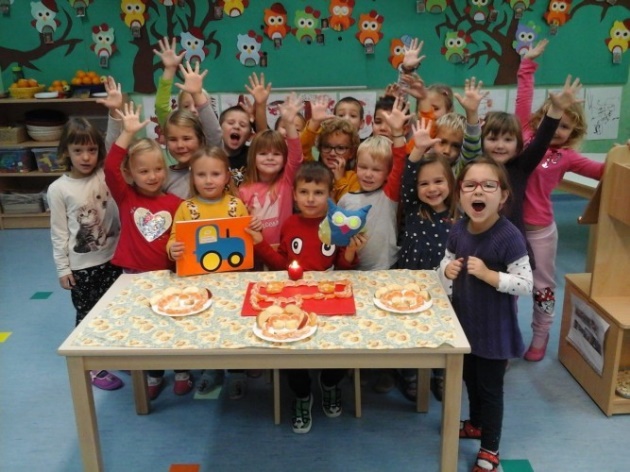 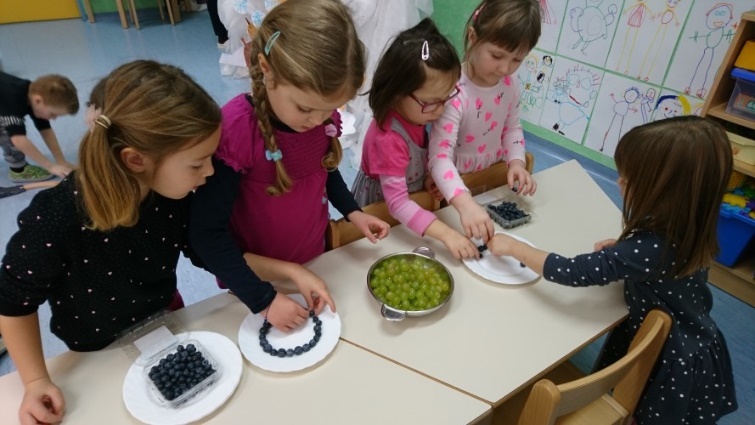 SKRB ZA SVOJE TELO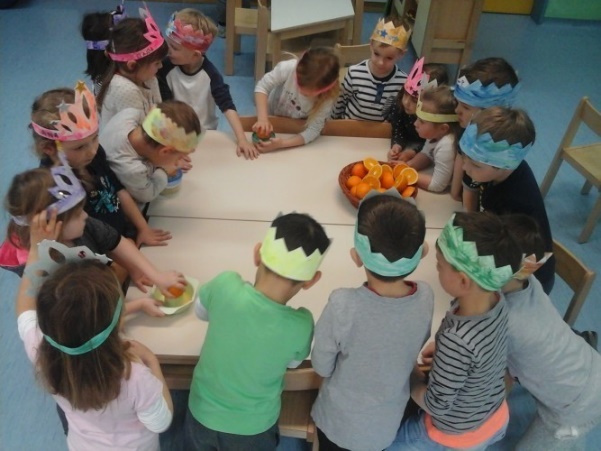 UMIRITEV IN POČITEK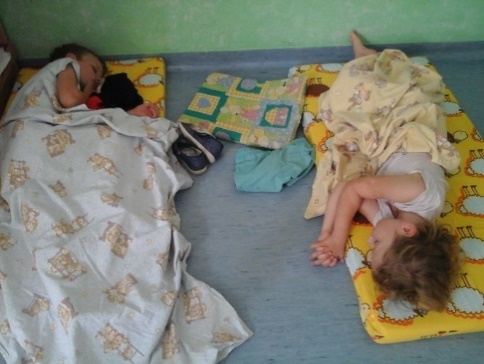 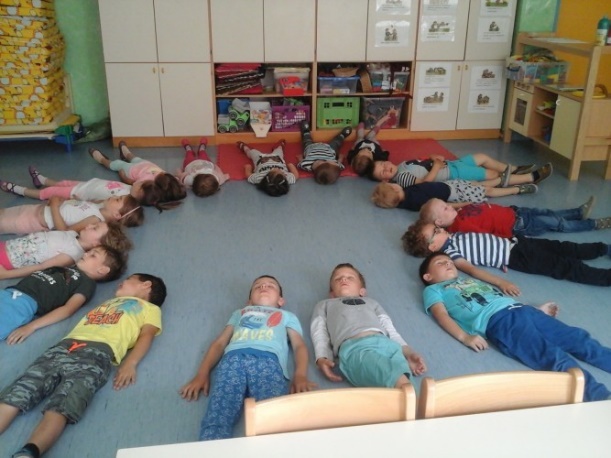 VARNO S SONCEM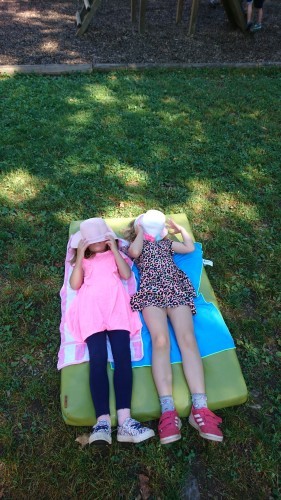 Vzgoja k varnosti na soncu.PREDSTAVA : LEDVIČKA IN KUŽEKPredstavitev kratke predstave, kjer so spoznali pomen pitja vode in uživanja zdrave hrane, ter skrb za ledvice.Ob knjigi Anna Rosselmann, Novice z dežele sončnih opeklin spoznavali nevarnosti. 